ОСОБЕННОСТИ ТЕХНИЧЕСКОЙ ПОДГОТОВКИ ЮНОШЕЙ – ФУТБОЛИСТОВ 15-16 ЛЕТАвтор: Кретов Виталий Викторович- тренер-преподаватель  МАУ ДО «ДЮСШ№2»г.ТобольскВВЕДЕНИЕАктуальность. Футбол – это одно из самых доступных, популярных и массовых средств физического развития и укрепления здоровья широких слоёв населения. Игра занимает ведущее место в общей системе физического воспитания.В процессе игровой деятельности необходимо овладеть сложной техникой и тактикой, развивать физические качества; преодолевать усталость, боль; вырабатывать устойчивость к неблагоприятным условиям внешней среды; строго соблюдать бытовой и спортивный режим и т.д. Всё это способствует воспитанию волевых черт характера: смелости, стойкости, решительности, выдержки, мужества.Игровая и тренировочная деятельность оказывают комплексное и разностороннее воздействие на организм занимающихся, развивают основные физические качества – быстроту, ловкость, выносливость, силу, повышают функциональные возможности, формируют различные двигательные навыки. Круглогодичные занятия футболом в самых различных климатических и метеорологических условиях способствуют физической закалке, повышают сопротивляемость к заболеваниям и усиливают адаптационные возможности организма. Соревновательный характер, высокая эмоциональность, самостоятельность действий делают футбол эффективным средством активного отдыха.Благодаря разнообразной двигательной деятельности, широким координационным и атлетическим возможностям занимающиеся футболом быстрее и успешнее осваивают жизненно важные двигательные умения и навыки, в том числе и трудовые. В тренировке по другим видам спорта футбол часто используется в качестве дополнительного средства.Выстраивание многоступенчатой системы подготовки юных игроков является одной из важнейших задач. Необходимо, чтобы обучение российским футболистов азам игры проходило по единым нормам и стандартам, вне зависимости от географического местоположения. Об актуальности этой задачи, особенно в преддверии чемпионата мира 2018 года, свидетельствуют результаты выступлений юношеских и молодёжной сборных команд Российской Федерации в официальных  международных соревнованиях за последние 15 лет. Выступление команд чаще ограничивается играми квалификационного раунда.Основываясь на динамике развития игры в последние десятилетия, можно полагать, что футбол станет более скоростно-силовым. В нём увеличится число игровых эпизодов, в которых футболисты будут принимать мяч в условиях жёсткого сопротивления соперника. Уменьшится время на принятие решения. Возрастёт эффективность групповых действий в каждом игровом эпизоде и одновременно – эффективность индивидуальной игры в штрафных площадках соперников. Станут намного более трудными действия игроков в начальной фазе атаки, так как повысится число попыток отобрать мяч именно в этой фазе. Скоростная техника будет основным фактором решения игровых задач, особенно задач завершения атаки ударом по воротам.Всё это приведёт к тому, что повысится значение скоростной техники и специальной физической подготовленности игроков, особенно таких специальных качеств, как быстрота реагирования и принятия решений в условиях дефицита времени, быстрота передвижения по полю, взрывная сила, координация движений. Развивать эти качества и способности необходимо с детского и юношеского возраста.  Выступление национальной команды по футболу на чемпионатах мира и Европы, игры клубных команд в международных матчах определяют уровень развития футбола в данной стране. Наши команды, к сожалению, не могут оказать достойную конкуренцию мировым командам ни на клубном уровне, ни на уровне сборных.Российские футболисты отстают в различных компонентах игры. В частности, в индивидуальном техническом мастерстве, в быстроте и точности действий с мячом, в способности быстро ориентироваться в сложной, часто изменяющейся обстановке, умении тонко управлять своими движениями в трудных, экстремальных игровых условиях. Мы считаем, что данное отставание связано с  проблемой закладки фундамента высоких и стабильных спортивных достижений  в детском и юношеском возрасте.      Проблема подготовки полноценных спортивных резервов в футболе затрагивает широкий круг вопросов организационного, методического, научного характера. Причин такого положения много. По мнению Антипова А. В, Губы В.П, Тюленькова С. Ю одна из наиболее серьёзных – неудовлетворительная материально-техническая база спортивных школ [2]. Другая причина – не менее важная - отсутствие целостной научной и практически обоснованной методики обучения юных футболистов.  Люкшинов Н. М. отмечает медленное внедрение в тренировочный процесс наиболее передовых, прогрессивных тенденций и идей [49].Научные исследования в области спорта позволили открыть и обосновать много явлений, разработать оптимальные программы и методы подготовки спортсменов, которые способствовали росту мастерства футболистов (Бриль М.С.; Talaga J.; Осташёв П.В.,; Zimmermann K.; Hirtz P.; Reilly; Bangsbo J.; Ljach W.; Starosta W.; Тюленьков С.Ю.; Шестаков М.П.; Голомазов С.В., Чирва В.Г.,; Stula A., ; Pearson A.; Ljach W., Witkowski Z., Žmuda W.;  Лях В.И., Витковски З., Жмуда В.; Žmuda W.; Лисенчук Г.А.; Платонов В.Н.; Селуянов В.Н.; Федотова Е.В.;Годик М.А.; и др.) [56].Сохранение выше изложенной проблемы заставляет продолжить поиск новых путей технического совершенствования и улучшения эффективности игры юных и квалифицированных игроков. Объект исследования: процесс спортивной подготовки футболистов 15-16 лет.Предмет исследования: методика технической подготовки футболистов 15-16 лет.Цель исследования: определить эффективность разработанной методики, направленной на повышение уровня технической подготовки футболистов 15-16 лет.Гипотеза исследования:  предполагается, что уровень технической подготовки футболистов повысится на более высокий уровень, если использовать в практике тренировочного процесса методику, разработанную В. Ляхом и З. Витковски с использованием авторских комплексов упражнений. Задачи исследования: 1.  Изучить научно-методическую литературу и архивный материал по теме исследования. 2. Разработать  и экспериментально обосновать методику  для повышения уровня технической подготовки футболистов 15 -16 лет; 3. Определить динамику развития технической подготовки за время исследования.Теоретическая значимость: разработана новая методика   совершенствования технической подготовки футболистов 15-16 лет и теоретически обоснованы.Практическая значимость: результаты исследования внедрены в учебно-тренировочный процесс подготовки футболистов 15 -16 лет ДЮСШ г. Тобольска, что позволило качественно совершенствовать техническую подготовку футболистов 15-16 лет. Материалы и результаты  исследования могут иметь практическое  применение в ДЮСШ, СДЮШОР и быть интересными тренерам по футболу.ГЛАВА 1. ТЕОРЕТИЧЕСКИЙ АНАЛИЗ СОСТОЯНИЯ ПРОБЛЕМЫБольшинство тренеров плохо представляют себе закономерности многолетней подготовки футболиста, а о планировании такой подготовки имеют и вовсе условное представление. Часто работа тренера основывается на личном опыте и на самообразовании, которое у тренера зачатую отсутствует, так как серьёзных методических разработок у нас нет, и главное, нет анализа опыта, накопленного действующими тренерами и методистами. Более того, некоторые принципы подготовки резерва имеют устаревшее обоснование [60]. Как утверждает Wažny  результаты, которые достигают спортсмены в разных видах спорта, определяются главным образом тремя факторами: генетической одарённостью индивида, тренировочным воздействием, состоянием здоровья [56]. На успешность спортивной деятельности влияют также средовые (внетренировочные) воздействия: питание, образ жизни и др. Проведя обзор литературы, можно сделать вывод, что в структуре факторов, влияющих на результаты в спортивных командных играх, по мнению  специалистов (Бриль М. С., Zimmermann K., Meijer H.- W., Ljach W., Stula A.,  Витковски З. и др.), ведущие места занимают техническая подготовка и уровень координационных способностей (КС). В техническую подготовку немецкие учёные (Martin D.,Carl K., Lehnertz  ) традиционно  включают уровень развития координационных способностей и степень освоения технических умений и навыков [56].  1.1. Техника игры. Общие понятия. КлассификацияСпортивная техника – это система элементов движений, направленных на решение двигательных задач в процессе соревновательной деятельности .Техника футбола - представляет собой совокупность специальных приемов, используемых в игре в различных сочетаниях для достижения поставленной цели, а именно победить соперника, забив большее количество мячей.  Техническая подготовленность – степень освоения спортсменом системы движений, соответствующей особенностям данного вида спорта и направленной на достижение высоких результатов. Техническую подготовленность нельзя рассматривать изолированно, а следует представлять как составляющую единого целого, в котором технические решения тесно взаимосвязаны с физическими, психическими, тактическими возможностями спортсмена, а также конкретными условиями внешней среды, в которой выполняется спортивное действие [66]. Координационные способности (КС) – это психомоторные свойства (особенности) индивида, которые определяют готовность к оптимальному управлению и регуляции двигательных действий [56].К ведущим КС в футболе специалисты Лях В., Бриль М. С.,  Zimmermann K., Meijer H.- W., Stula A.,  Витковски З.,  и др. причисляют следующие семь [56]:Способность к перестроению и приспособлению двигательных действий. Способность к кинестетическому дифференцированию движений.Способность к ритму.Способность к соединению (согласованию) движений. Способность к ориентации в пространстве.Способность к быстрому реагированию.Способность к равновесию.1. Способность к перестроению и приспособлению двигательных действий. Во время игры данная КС проявляется в ситуациях:- использование способа ведения, остановки  и удара по мячу, обманного действия, отбора мяча адекватного месту и условиям на поле;- импровизация при выполнении обманных действий в игре «1х1»;- игра против разных соперников;- быстрое приспособление к взаимодействию с новыми партнёрами;игра на различных позициях;- игра при различных тактических построениях и системах;- игра на различных полях и площадках и т. д.2. Способность к кинестетическому дифференцированию движений.Эта КС основывается на соответствующей информации:- об угловых позициях в суставах или положений частей тела относительно друг друга (пространственные параметры);- степени напряжения «работающих» мышц (силовые параметры);- скорости движений (временные параметры).В футболе данная способность проявляется как «чувство мяча», например, при точных передачах, ударах по воротам, при «мягкой» остановке быстро летящего мяча.3. Способность к ритму.Способность к ритму проявляется в точности воспроизведения заданного ритма двигательного действия в адекватном изменении данного ритма в связи с возникающими условиями.4. Способность к соединению (согласованию) движений. КС проявляются в соединении отдельных движений и действий в целостные двигательные комбинации.5. Способность к ориентации в пространстве. Способность точного определения положения тела и его изменения в соответствии с точкой отнесения (место на поле, ворота, перемещающийся мяч, расположение партнёров, соперника), а также способность к выполнению движения в соответствующем направлении (ведение мяча в свободное пространство между соперниками). Данная способность включает два компонента: восприятие и выполнение двигательного действия в нужном направлении. В игре способности проявляются при выполнении ведения мяча, обманном движении с мячом в свободное пространство между защитниками; передаче мяча «открывшемуся» партнёру; ориентации, в каком положении находится игрок, и в соответствии с этим передача мяча при ударах по воротам, совершаемых ногами, головой; определение положения тела при приёме мяча, посылаемого по воздуху с различных сторон относительно игрока, расположенного спереди, сбоку, сзади; одновременном выходе на «свободное» место поля после приёма мяча.6. Способность к быстрому реагированию - способность быстрого выполнения целостного краткого по времени движения  в ответ на известный  или неизвестный ранее сигнал всем телом или его частью.Способность в футболе проявляется в добивание мяча при отскоках в штрафной площади; передаче мяча партнёру, выбегающему на свободное пространство поля; незамедлительный переход к защитным действиям в ответ на обманное действие соперника; реакции вратаря на удары по воротам.7. Способность к равновесию – удержание определённого статического положения тела (статическое равновесие), а также способность сохранения определённого положения разнообразных двигательных действий и после их окончания (динамическое равновесие).В структуре технической подготовленности выделяют базовые и дополнительные движения рис.1 [40]:Рис. 1. Структура технической подготовленностиК базовым движениям относят такие  действия, которые составляют основу технической оснащённости данного вида спорта, без которых невозможно эффективное ведение соревновательной борьбы. Освоение базовых движений обязательно для спортсмена. Дополнительные действия и движения характерны для отдельных спортсменов и связаны с их индивидуальными особенностями. Именно дополнительные движения и действия во многом определяют индивидуальную технику, манеру, стиль спортсмена.Технические приемы - это средства ведения игры. Возможность достижения высоких, спортивных результатов, зависит от того, насколько полно владеет футболист всем многообразием этих средств, как умело и эффективно применяет их в рамках правил для решения конкретных тактических задач в вариативных условиях игровой деятельности, при противодействии игроков команды соперника, а часто и при прогрессирующем утомлении. Искусное владение техникой - неотъемлемая часть всесторонней подготовки футболистов.В процессе развития игры техника футбола претерпела определенные изменения. Противоречие между защитой и нападением, разработка прогрессивных тактических систем являются основным фактором появления использования и совершенствования новых средств ведения игры [15]. Классификация техники игры футбола представлена на рис. 2 [77]. Рис. 2. Классификация техники игрыТехника влияет на все разделы подготовки футболистов. Между техникой, с одной стороны, и развитием двигательных качеств, морфофункциональными и психологическими особенностями футболистов – с другой существует органическая взаимосвязь. Чем выше уровень развития физических качеств в оптимальном их отношении, тем больше возможностей для совершенного овладения техникой и ее реализации, и, наоборот, чем выше техническое мастерство, тем лучше реализуются физические и другие качества.В процессе соревновательной деятельности футболисту необходимо быстро и правильно оценивать постоянно меняющуюся обстановку, создавать выгодную ситуацию и реагировать эффективными действиями соответственно тактической обстановке. Поэтому техника тесно связана с тактикой, зависит от последней и влияет на ее развитие. К критериям технического мастерства футболистов можно отнести следующие количественные и качественные показатели:Объем и разносторонность, т.е. общее количество используемых в игре технических приемов и их широкое сочетание.Эффективность, характеризуемую рациональным и безошибочным применением технических приемов, что обеспечивает оптимальное решение игровых задач.Надежность, определяемую постоянством выполнения технических приемов с высокой степенью эффективности [26]. 1.2. Применяемая методика технической подготовкиПод процессом технической подготовки понимают – становление умений и навыков, обеспечивающих эффективное использование функционального потенциала спортсмена для достижения наивысших результатов в соревновательных действиях, а так же планомерное техническое совершенствование на различных этапах подготовки [77].Чтобы играть в футбол – необходимо «тренировать футбол», и поэтому основное направление работы футболистов при совершенствовании технического мастерства представляет собой тренировку специфичной для разных зон поля техники действий с мячом – «техники эпизодов игры».Ключом к построению упражнений для совершенствования «техники эпизодов игры» является постановка двух основных задач – доставки мяча на ударную позицию и взятие ворот [37].При разработке таких упражнений учитываются закономерности:Аналитические закономерности игры в футбол, отражающие проявление футболистами технического мастерства при доставке мяча на ударную позицию и взятие ворот;Специфику в технике действий с мячом в конкретных эпизодах соревновательных игр;Закономерности переноса тренированности в быстроте и точности действий с мячом.Для переноса тренированности в быстроте и точности действий футболистов с мячом при переходе от условий тренировочных упражнений к условиям соревновательных игр, организация упражнений с мячом должна обеспечивать соблюдение двух основных принципов:- совпадение условий выполнения упражнений с условиями тех или других эпизодов соревновательных игр по кинематическим и динамическим характеристикам выполнения действий с мячом;- возможность для игроков выполнять большие объёмы повторений действий с мячом в специализированных условиях1.2.1. Формы организации обучения и тренировкиОсновной формой организации обучения и тренировки футболистов является урок (тренировочное занятие). Он строится в соответствии с дидактическими принципами и методическими закономерностями учебно-тренировочного процесса. К уроку предъявляются следующие основные требования:1. Воздействие тренировочного занятия должно быть всесторонним - воспитательным, оздоровительным и специальным.2. Содержание урока должно отвечать конкретным задачам с учетом возрастных и индивидуальных особенностей, уровня подготовленности и быть направлено на расширение круга знаний, умений и навыков.З. В процессе урока нужно применять разнообразные средства и методы обучения и совершенствования, что обусловлено постоянным усложнением задач, динамикой сдвигов и адаптационными процессами.4. Каждый отдельный урок должен иметь неразрывную связь с предшествующими и последующими занятиями.Структура урока предусматривает три части: подготовительную, основную и заключительную.В подготовительной части (разминке) происходит начальная организация занимающихся, объясняются задачи и кратко раскрывается содержание тренировочного занятия. Главная цель подготовительной части - функциональная подготовка организма к предстоящей основной деятельности, поэтому используемые средства по координационной структуре и характеру нагрузок должны соответствовать особенностям упражнений основой части. Продолжительность подготовительной части составляет около 15-20% общего времени.Основная часть - направлена на решение задач урока, связанных с обучением и совершенствованием техники и тактики, развитием специальных физическим качеств. Задачи формулируют конкретно с использованием общепринятой терминологии, а их количество не должно превышать двух-трех.При построении основной части руководствуются следующими положениями [57]:1. Задачи обучения, развития быстроты, ловкости, гибкости, скоростно-силовых качеств решают в первой половине основной части;2. Задачи, связанные с совершенствованием и развитием выносливости, решают преимущественно во второй половине основной части;3. Динамика нагрузки в тренировочном уроке носит волнообразный характер, с наивысшим уровнем в середине основной части.Продолжительность основной части зависит от общего объема тренировочной нагрузки и обычно составляет 70-80% общего времени.Заключительная часть урока - должна обеспечивать постепенное снижение нагрузки и приведение организма занимающихся в относительно спокойное состояние. В конце урока подводятся итоги, даются индивидуальные задания. На заключительную часть отводится 5-10% общего времени.В зависимости от цели и задач в подготовке футболистов используют комплексные и тематические занятия.Комплексные занятия направлены на одновременное решение нескольких задач подготовки: физической, технической и тактической. В тренировке юных футболистов преимущественно применяют комплексные уроки.Тематические занятия связаны с углубленным овладением одной из сторон подготовки: физической, технической или тактической.Организационной формой и методической основой проведения урока являются групповые и индивидуальные тренировочные занятия.Групповые занятия проводятся с отдельной учебной группой или командой. Командный характер игры в футбол предусматривает повышенное требование к взаимодействию между игроками, необходимость решения коллективных задач. В связи с этим процесс обучения и воспитания более эффективен в групповых занятиях. Этому способствует индивидуализация заданий с учетом особенностей и подготовленности занимающихся.В групповых занятиях занимающиеся выполняют задания при различных методах организации: фронтальном, в подгруппах, индивидуальном.При фронтальном методе предлагается одно и то же задание, которое выполняется всеми одновременно. В подгруппах (например, защитников и нападающих) занимающиеся получают отдельные задания. При индивидуальном методе отдельные футболисты получают самостоятельные задания (например, вратарь).Организация занятий фронтальным методом используется преимущественно в процессе обучения, так как позволяет более полно контролировать и корректировать деятельность занимающихся. При этом, однако, затрудняется индивидуальный подход. При тренировке в подгруппах и самостоятельно ограничены возможности контроля, но более эффективна индивидуализация.В индивидуальных занятиях используются различные средства и методы тренировки с учетом индивидуальных особенностей футболиста. Цель тренировки - ускорение темпов совершенствования спортивного мастерства. Свое конкретное выражение цель и задачи тренировки получают в индивидуальных планах, которые разрабатываются совместно тренером и игроком. Индивидуальные занятия проводятся в самостоятельной и групповой формах.1.2.2. Средства обучения и тренировкиОсновным средством подготовки футболистов являются физические упражнения (рис.3), которые представляют собой двигательные действия, выбранные и используемые методически правильно для реализации поставленной задачи.Рис. 3. Основные средства тренировкиЧтобы выбрать отдельные средства из всего их многообразия, необходимо  четко представлять специфику содержания физического упражнения.Содержание физического упражнения составляют действия, которые определяют основные процессы, происходящие в организме в ходе выполнения упражнения. Эти процессы многогранны. Они могут рассматриваться в различных аспектах: психологическом, физиологическом, биохимическом, педагогическом и др. Таким образом, отдельное физическое упражнение оказывает комплексное влияние на организм спортсмена, позволяет решать ряд задач спортивной подготовки.Мера влияния физического упражнения на различные аспекты подготовки футболистов неодинакова. Поэтому физические упражнения подбираются и используются по их преимущественному воздействию.Исходя из особенностей футбола и задач подготовки, все основные средства можно подразделить на специфические, т.е. упражнения с мячом, и неспецифические, т.е. упражнения без мяча.Специфические упражнения, применяемые в тренировке футболистов, состоят из двух групп: соревновательные и специальные.Соревновательные упражнения - это совокупность двигательных действий, составляющих предмет игры в футбол и выполняемых в полном соответствии с правилами состязаний по футболу. Они характеризуются комплексным проявлением основных физических качеств, использованием всей совокупности технических приемов в условиях постоянной и внезапной смены тактических ситуаций. По форме к соревновательным упражнениям относятся официальные, контрольные, товарищеские, двусторонние и другие игры, а также игры по мини-футболу.Специальные упражнения - это двигательные действия, состоящие из элементов соревновательных упражнений и их вариантов. Предназначены они главным образом для технико-тактического совершенствования и развития специальных физических качеств. К специальным упражнениям относятся индивидуальные и групповые упражнения с мячом (удары, остановки, ведение, взаимодействия в парах, тройках т.д.), а также игровые упражнения (различные “квадраты”, держание мяча и т.д.).Преимущество специальных упражнений заключается в том, что они дают возможность дозировать воздействие более целенаправленно и эффективно, чем соревновательные.Неспецифические упражнения включают в себя две группы: общеподготовительные и специальноподготовительные.Общеподготовительные упражнения – это двигательные действия, являющиеся преимущественно средством общей подготовки футболиста. С их помощью решают задачи всестороннего физического воспитания, избирательного воздействия на развитие основных физических качеств, улучшения координационных способностей, двигательных навыков и умений.Общеподготовительные упражнения можно использовать и как средство активного отдыха и восстановления. Наконец, общеподготовительные упражнения способствуют сохранению достаточно высокой физической и психической работоспособности, если объективные условия (климатические факторы, травмы и т.д.) не дают возможности использовать специальные средства.Соответствующие упражнения подбирают из различных видов спорта, спортивных и подвижных игр и дополняют общеразвивающими.Специально-подготовительные упражнения - это двигательные действия, которые имеют существенное сходство со специальными упражнениями по форме, структуре и характеру проявления физических и психических качеств.1. 2. 3. Методы обучения и тренировкиВоздействие любого педагогического средства во многом зависит от метода его применения. Метод - способ достижения поставленной цели, определенным образом упорядоченная деятельность. Основные методы спортивной тренировки (рис. 4) можно разделить на три группы: практические, словесные, наглядные.Рис. 4. Основные методы тренировкиВ тренировочных занятиях эти методы применяют в основном в комплексе, хотя иногда в зависимости от конкретных условий тем или иным методам отдается предпочтение.Выбор метода определяется возрастом, подготовленностью, квалификацией футболистов, задачей, изучаемым материалом, применяемыми средствами, условиями занятий, профессиональной подготовленностью самого тренера и другими факторами.Практические методы спортивной тренировки, основанные на двигательной деятельности спортсмена, подразделяются на методы упражнений, игровой и соревновательный методы.При использовании методов упражнений деятельность занимающихся организуется и регулируется с достаточно полной регламентацией, которая обеспечивает оптимальные условия для усвоения двигательных навыков и гарантирует точно направленное воздействие на развитие физических качеств, способностей.Методы упражнений имеют несколько вариантов, применение которых зависит от ряда аспектов. В процессе разучивания двигательных действий выделяют два основных методических подхода: разучивание действий в целостном и расчлененном виде. Метод целостного упражнения применяют при изучении, как простейших двигательных действий, так и сложных, которые нельзя расчленить без существенного искажения их характеристик.Метод расчлененного упражнения предполагает разучивание отдельных относительно самостоятельных частей элементов, фаз изолированно, и лишь после определенного усвоения они соединяются в целостное действие.Сопряженный метод используется в процессе совершенствования в технике, тактике с параллельным развитием физических качеств. При выполнении технико-тактических действий применяют различного рода отягощения (пояса, жилеты, утяжеленную обувь, мячи и т.д.) строго определенного веса, не искажающие технику движений.Иную основу имеет метод избирательных воздействий [77]. Характерная черта этого метода - преимущественная направленность воздействий на те, или иные функциональные свойства организма, что достигается посредством специальных упражнений, которые нередко могут иметь относительно локальный характер (например, упражнения с отягощениями, направленные на развитие отдельных мышечных групп, старты из различных исходных положений, направленные на развитие стартового ускорения, и т.д.).Кроме того, при специальной организации упражнений (учет координационной сложности, оптимальные паузы отдыха, рациональное количество повторений и т.д.) данный метод может быть направлен на избирательное совершенствование техники футбола, его тактики или технико-тактических действий,Следующая большая группа методов основана на различных способах регламентации режима нагрузки и отдыха.Равномерный метод характеризуется непрерывным выполнением физических упражнений в течение относительно длительного времени с постоянной интенсивностью (как правило, невысокой), темпом, величиной усилия (например, кроссы, плавание, ведение мяча и т.д.). Тренирующее воздействие равномерного метода на организм обеспечивается в период работы. Увеличение нагрузки достигается за счет повышения длительности или интенсивности выполнения упражнения.Переменный метод определяется направленным изменением воздействующих факторов по ходу выполнения упражнения. Это достигается за счет варьирования нагрузки в ходе непрерывного упражнения путем изменения скорости передвижения, темпа, величины усилий, амплитуды движений, изменения техники и т.п.Тренирующее воздействие переменного метода на организм обеспечивается в период работы.Одним из преимуществ переменного метода по сравнению с равномерным, является то, что при его использовании во многом устраняется монотонность в работе.Повторный метод заключается в многократном выполнении упражнений с определенными интервалами отдыха, длительность упражнения, интенсивность нагрузки, продолжительность отдыха, количество повторений зависят от решаемых задач.Тренирующее воздействие повторного метода обеспечивается как в процессе выполнения отдельного упражнения, так и суммированием эффекта от всех повторений. К преимуществам данного метода можно отнести возможность четкой организации занимающихся, достаточно точной регламентации нагрузки, своевременного исправления ошибок.Интервальный метод характеризуется многократным серийным повторением упражнений через определенные интервалы отдыха между повторениями и между сериями повторений. Причем как нагрузку, так и паузы отдыха можно изменять в различных отношениях. Это существенно расширяет возможность целенаправленного воздействия на различные функции организма (при развитии физических качеств) и на динамику усвоения технико-тактических навыков или на параллельное сопряженное совершенствование этих важных компонентов футбола. Тренирующим воздействием обладают не только (и не столько) сами упражнения, но и интервалы отдыха.Разработаны специальные методические формы, предназначенные для комплексного использования физических упражнений, которые получили название круговой тренировки.Круговая тренировка - это организационно-методическая форма занятий, основу которой составляет серийное (непрерывное и с интервалами) повторение упражнений, подобранных и объединенных в комплексе, которые выполняются в порядке последовательной смены “станций” по замкнутому контуру [70].Большинство упражнений носит локальный характер, т.е. воздействует на определенную мышечную группу, на определенное физическое качество. В форме круговой тренировки совершенствуются также и отдельные технико-тактические навыки.Ценной чертой круговой тренировки является возможность строго индивидуальной дозировки нагрузки.Игровой метод представляет собой двигательную деятельность игрового характера, определенным образом упорядоченную (замысел, план игры, правила и т.д.). В игровом методе могут быть использованы различные физические упражнения: бег, прыжки, метания, акробатические упражнения, технико-тактические и другие упражнения, выполняемые в форме подвижных игр, эстафет и специальных игр с мячом.Один из недостатков игрового метода - ограниченные возможности дозировки нагрузки, так как многообразие способов достижения цели, постоянное изменение ситуаций, динамичность действий не позволяют точно регулировать нагрузку, как по направленности, так и по степени воздействияСоревновательный метод основан на сопоставлении сил в условиях упорядоченного (в соответствии с правилами) соперничества, борьбы за первенство или возможно более высокого достижения в соревнованиях и играх различного ранга.Особенности этого метода (официальное определение победителей, награды за достигнутые результаты, признание общественной значимости достижений и т.д.) создают особый эмоциональный и физиологический фон, который усиливает воздействие физических упражнений и способствует максимальному проявлению функциональных возможностей организма.Однако соперничество и связанные с ним межличностные отношения в ходе борьбы могут содействовать формированию у футболистов не только положительных, но и отрицательных нравственных качеств (эгоизм, тщеславие и т.д.). Кроме того, соревновательный метод предоставляет относительно ограниченные возможности для дозировки нагрузки и для непосредственного руководства деятельностью футболистов.Словесные методы.Практически все стороны деятельности тренера связаны с использованием слова. С помощью методов использования слова сообщаются теоретические сведения, ставятся конкретные задачи, формируется отношение к выполнению тренировочных заданий, анализируются и оцениваются результаты. Методы использования слова позволяют тренеру направлять поведение занимающихся, воспитывать нравственные, волевые и другие качества личности. В то же время “словесные” методы играют важную роль в осмысливании, самооценке и саморегуляции действий самих футболистов.Методы обеспечения наглядности.Данный комплекс методов применяется для создания зрительных, двигательных и других ощущений и восприятий об изучаемых упражнениях в процессе технической, тактической, физической подготовки. Их условно можно разделить на две группы: методы непосредственной наглядности и методы опосредованной наглядности.К первым относятся различные формы методически организованного показа самих упражнений (в целом или по частям, замедленно или в обычном темпе и т.д.).Методы опосредованной наглядности являются вспомогательными средствами демонстрации и служат формированию предварительных представлений о двигательных действиях, правилах и условиях их выполнения, а также для уточнения и углубления представлений, полученных путем непосредственных восприятий.Методика, описанная выше, применялась в тренировочном процессе контрольной группы. Примерные упражнения представлены в приложении 4.1.3. Формирование двигательного навыкаОтдельный технический прием рассматривается как двигательный навык. Полишкис М. С.  даёт определение: «Двигательный навык - это такая степень владения действием, когда управление им осуществляется, автоматизировано» [77, - С.86]. Чем совершеннее мастерство, тем больше деталей техники выполняется, автоматизировано, без вмешательства внимания. В сложных вариативных условиях соревновательной деятельности, при наличии постоянных сбивающих помех эффективное и надежное применение технических приемов невозможно без отчетливых двигательных ощущений, представлений, целенаправленного наблюдения за ходом игровых действий и их результатом, волевых усилий на достижение цели, осознанного восприятия ведущих, основных фаз системы движения.По степени освоения приёмов и действий техническая подготовленность характеризуется тремя уровнями [66]:Наличием двигательных представлений о приёмах и действиях и попыток их выполнения;Формированием двигательного умения;Образованием двигательного навыка.Исходя из закономерностей формирования двигательного навыка (рис. 5), в процессе обучения отдельному двигательному действию (техническому приему) выделяют три этапа: первоначальное обучение, углубленное разучивание, закрепление и совершенствование.Рис. 5. Формирования двигательного навыка (по Богену М. М.)Каждый из этих этапов имеет ряд особенностей, с учетом которых ставятся конкретные задачи и выбираются рациональные средства, методы и формы организации учебного процесса.Первоначальное обучение. Цель данного этапа - освоение основ изучаемого приема или действия. Первоначальное обучение начинается с ознакомления. Используется сочетание методов показа, рассказа и практического упражнения.Показ должен быть образцовым не только по форме. Важно при этом использовать оптимальное воспроизведение временных, пространственных и силовых характеристик движения. Особого внимания требуют последовательность выполнения фаз движения и соотношение их длительности, поскольку ритмическая структура служит ориентиром при освоении действий.После демонстрации изучаемого действия в рассказе дают его точное терминологическое наименование, сообщают сведения о значении и месте применения в игровых условиях, объясняют основы решения двигательной задачи. Поскольку внимание у начинающих неустойчиво и объем его невелик, рассказ должен быть четким, кратким, образным.Повторный показ (не более 2-3 раз) сочетается с сопроводительным пояснением, что усиливает и углубляет восприятие. Формированию зрительного и смыслового представления способствует демонстрация изучаемого действия в кино - и видеокольцовках, показ его элементов на кино- и фото- граммах, рисунках, схемах. При этом важно ориентировать обучаемого на решение двигательной задачи, а не на копирование поз.Для создания двигательных ощущений и представлений используют метод практического упражнения. Попытки воспроизведения изучаемого действия выполняют в относительно постоянных и упрощенных условиях. При обучении технике и тактике футбола преимущественно используют метод целостного упражнения, так как расчленение действий часто приводит к резкому искажению их структуры и содержания.При обучении сложным действиям весьма полезны подводящие упражнения, которые помогают сформировать предварительные двигательные представления, необходимые для освоения изучаемого сложного действия. Как правило, подводящие упражнения индивидуализированы.Определяя меру повторения, следует учитывать, что новые координационно-сложные упражнения быстро вызывают у начинающих футболистов утомление соответствующих нервных центров. Поэтому на данном этапе наиболее эффективно серийное повторение упражнений: две-три серии по 8 - 12 повторений в каждой. Интервалы между повторениями и сериями должны быть достаточными для отдыха. Их можно использовать также для необходимых замечаний и для повторного показа изучаемого действия.Продолжительность этапа первоначального обучения зависит от сложности изучаемого действия, способностей и подготовленности занимающихся. Обычно изучение нового материала продолжается в течение 3-5 последующих уроков.Начальное разучивание, как правило, сопровождается существенным отклонением от требований техники или оптимального варианта выполнения тактического действия. Поэтому очень важно быстро и правильно определить причины ошибок и предусмотреть пути их устранения.Одна группа ошибок обусловлена объективными закономерностями формирования двигательного навыка. Первые попытки характеризуются иррадиацией процессов возбуждения, блокированием излишних степеней свободы кинематической цепи, неточностью нервно- мышечных дифференцировок и др. В связи с этим возможно появление лишних движений, искажение амплитуды и направления изучаемого действия, нарушение его ритма, психологическая скованность и мышечное закрепощение.Другая группа ошибок связана с недостатками в методике обучения. Причиной ошибок могут быть недостаточная физическая и психическая подготовленность, неправильное понимание структуры изучаемого действия, утомление, отрицательный перенос навыков, неблагоприятные условия выполнения действия и некоторые другие.Углубленное разучивание. Цель обучения на этапе - детализированное закрепление основ изучаемого материала в соответствии с индивидуальными особенностями занимающихся. В процессе углубленного освоения приема или действия формируется двигательное умение, частично переходящее в навык. Происходит необходимая перестройка регуляторных процессов в ЦНС (концентрация возбуждения, развитие внутреннего торможения и др.), что способствует правильному, четкому и свободному выполнению изучаемых движений.Успешному решению задач обучения помогает уточненное и осознанное понимание закономерностей выполняемых действий. Этому способствует применение таких словесных методов, как развернутый рассказ и беседа, разъяснение и более глубокий анализ, самоанализ, отчет и т.д. Существенный эффект дают различные средства срочной информации о ходе движения и его основных параметрах. Возрастает роль идеомоторной тренировки.На данном этапе используют в основном метод целостного упражнения. Все упражнения должны быть строго целенаправленны. Число стереотипных повторений (в одинаковых условиях, с одной целевой установкой, с равными параметрами движения) уменьшается. Однако значительно увеличивается число вариативных повторений. Усложняется обстановка, в которой происходит обучение. Варьируются задачи выполнения упражнения, что вызывает изменение формы и характера, а также пространственных, временных и силовых характеристик. Предпринимаются попытки выполнить изучаемое действие со скоростью и усилиями, близкими к максимальным. При этом структура движения не должна искажаться, а целевая точность должна быть в допустимых пределах. Примерное соотношение стереотипных и вариативных повторений – 30 и 70%.Одним из эффективных методов, направленных на формирование способности регулировать величину, направление и длительность усилий в соответствии с меняющимися условиями, является метод контрастных заданий.На данном этапе число повторений в одном уроке увеличивается. Изучаемое действие повторяют 10-12 мин, после чего вводят 3,5 – 5 - минутные переключения. Наиболее эффективны переключения на игровые упражнения. Затем снова многократные повторения в таком же временном отрезке. Углубленное разучивание может идти с большими интервалами, что позволяет изучать новый материал. В занятиях широко используют игровой и соревновательный методы, которые создают особый, эмоциональный фон, усиливают воздействие упражнений и активизируют процесс обучения.Закрепление и совершенствование. Основные задачи этого этапа - дальнейшее закрепление освоенных действий, доведение их до уровня автоматизированности и формирование навыка надежного применения в игровых условиях.На данном этапе используют весь комплекс методов физического воспитания. Из практических преимущественное применение находит метод вариативного упражнения с широким изменением условий действий. Задачи совершенствования двигательных навыков решаются с помощью следующих методических приемов:Изменение обстановки, в которой действует футболист (проведение занятий в различных климатических и метеорологических условиях: в зале, на поле с разным покрытием, на заснеженных площадках, в футбольных городках; использование мячей разного веса и размера, разной упругости);Изменение функционального и психического состояния самого спортсмена (выполнение упражнений в состоянии повышенной эмоциональности, волнения или на фоне утомления, но непременно в соответствии с объективными данными педагогического и врачебного контроля);Изменение задачи в ходе выполнения упражнения: облегчение (уменьшать расстояние, скорость и усилия; выполнять упражнения без помех и др.) или усложнение (увеличивать расстояние, скорость и усилия; выполнять задание на оценку, применять сложные соединения действий; использовать различные помехи и противодействия; внезапно переключать внимание и т.д.).Этап закрепления и совершенствования двигательных действий характеризуется органическим сочетанием процессов совершенствования технико-тактического мастерства и развития физических качеств, обеспечивающих эффективность и надежность игровых действий.1.4.  Анатомо-физиологические особенности организма  подростков 15-16 летВ юношеском возрасте организм человека находится еще в стадии формирования. Воздействие физических упражнений, как положительное, так и отрицательное, может проявляться особенно заметно. Для правильного планирования и осуществления учебно-тренировочного процесса необходимо учитывать: возрастные особенности формирования организма детей, подростков и юношей; закономерности и этапы развития высшей нервной деятельности, вегетативной и мышечной систем, а также их взаимодействие в процессе занятий футболом.В педагогике школьный возраст принято разделять на младший (7-10 лет), подростковый (11-14 лет) и юношеский (15-18 лет). Такое деление на возрастные группы соответствует действующей ныне сети детско-юношеских спортивных школ, воспитательно-оздоровительных учреждений в нашей стране. Есть такое понятие - “биологический возраст”. Означает оно достигнутый к определенному моменту уровень морфологического и функционального развития организма. Установлено, что темп индивидуального развития детей неодинаков, хотя у большинства детей темпы развития соответствуют возрасту. В любой возрастной группе есть дети, которые опережают сверстников в развитии или отстают от них. Этот факт необходимо учитывать при подготовке юных футболистов.Юношеский возраст (15-16 лет), характеризуется продолжением процессов формирования всех органов и систем. Данный возраст связан с быстрым увеличением роста. Так, в период от 15 до 16 лет рост увеличивается на 5- в год. Энергичный рост в длину сопровождается увеличением веса тела. Наибольшее прибавление в весе наблюдается в возрасте после 16 лет. Прибавление в весе тела за год в этот период достигает 4- и даже больше. Быстрое нарастание веса обусловлено не только интенсивным ростом в длину, но и увеличением массы мышц. Особенно интенсивное развитие мышечной системы у юношей происходит после 15 лет, достигая к 17 годам 40-44% веса тела. К 16 годам показатели мышечной силы приближаются к уровню взрослых. Развитие выносливости составляет 85% от соответствующего уровня взрослых. Костная система в 15-16 лет продолжает развиваться и заканчивает формироваться к 18 годам. Так, полное срастание костей таза происходит в 16-18 лет; нижние отрезки грудины срастаются к 15-16 годам, кости стопы полностью формируются в 16-18 лет, характерные изгибы позвоночника после 15-16 лет. К концу юношеского возраста происходит окончательное формирование вегетативной системы. К 16 годам начинает снижаться ЧСС: в покое - до 61 уд/мин, при работе - до 170-190 уд/мин. Кровяное давление у 16-летних юношей равно 120/75 мм рт. ст. У юношей значительно возрастает роль коры головного мозга в регуляции деятельности всех органов и поведения, усиливаются процессы торможения. Их поведение становится более уравновешенным, психика более устойчива, чем у подростков. В целом организм юношей в 16 лет созрел для выполнения большой тренировочной работы, направленной на достижение высокого спортивного мастерства [62].1.5. Сенситивные периоды в развитии качеств составляющих техническую подготовленностьСенситивные периоды характеризуются высоким приростом двигательных или иных качеств, на которые осуществляется тренировочное воздействие. Знание временных диапазонов с различными темпами прироста минимизирует временные затраты по воспитанию различных качеств, что положительно отражается на эффективности учебно-тренировочного процесса.После 15 лет основным направлением тренировочной работы становится адаптация освоенных технических навыков к условиям соревновательных игр "взрослого" футбола и к изменяющимся (за счет значительного тренировочного воздействия) двигательным качествам и функциональным возможностям футболистов[68].Это связано с тем, что достаточно значительные изменения в состоянии двигательного аппарата напрямую отражаются на временных и амплитудных характеристиках выполняемых движений. Если техника не адаптирована к таким изменениям, у футболистов возникают проблемы при оперировании мячом.Необходимость адаптации техники к условиям соревновательных игр "взрослого" футбола ярко прослеживается, когда игрокам приходится действовать с мячом в присущих этому футболу "экстремальных" условиях: с максимальной мощностью, в физическом контакте с соперником, при дефиците времени на исполнение приемов.Петухов А.В. (в табл. 1) приводит данные о сенситивных периодах развития качеств, являющихся составной частью технической подготовки футболистов. Данная таблица является обобщением результатов исследований различных авторов (более 30 работ) и многолетних педагогических наблюдений автора [65].Таблица 1Примерные благоприятные периоды для развития технической подготовленностиПродолжение таблицы 1          - периоды с малыми темпами прироста;             - периоды с быстрыми темпами роста;            - критические (сенситивные) периоды с высокими или максимальными темпами прироста;              - нет данных.1.6. Задачи  подготовки на тренировочном этапе 4-го года обучения(15-16 лет)Возраст 15-16 лет соответствует тренировочному этапу подготовки 4-го года обучения. К 15-16 годам точность стереотипов почти достигает уровня взрослого футболиста.  Основная идея подхода к планированию подготовки заключается в последовательности тренировочных средств, позволяющих сохранить надёжность и стабильность технических приёмов. Планирование должно осуществляться таким образом, чтобы весь накопленный футбольный потенциал переложить на соответствующий уровень функциональной подготовки, вся работа над техникой проходит во второй части тренировки [60].К концу игры падает двигательная активность, увеличивается количество технических ошибок даже в простых ситуациях, поэтому рост мастерства обеспечивается связью физической и технической подготовленности.Функциональный режим выполнения упражнений должен соответствовать игре. Таким образом, на тренировочном этапе  4-го года обучения будут решаться следующие задачи:1. Всесторонняя физическая подготовка;2. Развитие быстроты, ловкости, специальной и общей выносливости;3. Прочное освоение техники, умение применять её в игре;4. Определение игрового амплуа и развитие соответствующих индивидуальных качеств и навыков;5. Приобретение соревновательного опыта [76].ГЛАВА 2. МЕТОДИКА И ОРГАНИЗАЦИЯ ИССЛЕДОВАНИЯ2.1. Методы исследованияВо время научного исследования были использованы методы сбора и анализа информации: анализ литературных источников; тестирование; педагогический эксперимент; методы математической статистики. Применение каждого из перечисленных методов имеет свою цель. Анализ литературных источников необходим для более чёткого представления методологии и предмета исследования. Проведённый анализ литературы показал, что по данной проблеме исследования объем библиографических источников ограничен. Это указывает на необходимость фундаментальных исследований в этом научном направлении. Сохранение проблемы, указанной выше, даёт повод искать новые пути её решения. Нам удалось определить цель и задачи исследования, выбрать пути их решения. Анализировались источники по вопросам спортивной тренировки юных спортсменов по методикам развития у них технического мастерства.Контрольные испытания проводят с помощью контрольных упражнений или тестов. Контрольные упражнения – это стандартизированные по содержанию, форме и условиям выполнения двигательные действия, применяемые с целью определения состояния какого-либо качества занимающихся на данный период обучения.Было выбрано четыре теста:Техники владения мячом в условиях дефицита пространства;Бег с изменением направления движения;Бег с мячом и без мяча;Полоса препятствия с мячом и без мяча.Первый тест разработан и предложен  Голомазовым С.В. [30]. Второй разработан и применяется на практике нами. Третий тест разработан Ляхом В.И., Витковски З. и доработан нами [56]. За основу четвёртого выбран тест Платонова В.Н., который также был доработан [66]. Тесты описаны в приложении 1. Результаты тестирования в течение всего эксперимента представлены в приложение 2.Педагогический эксперимент – это специально организуемое исследование, проводимое с целью выяснения эффективности применения тех или иных методов, средств, форм, видов, приёмов и нового содержания обучения и тренировки. По направленности был выбран сравнительный прямой эксперимент, подразумевающий деление группы на две подгруппы (контрольная и экспериментальная). Полученные с помощью различных методов исследования данные подверглись обработке и анализу. В этих целях использовались математико-статические методы [63]. При этом вычислялись такие статистические показатели, как средняя арифметическая величина , дисперсия  среднее квадратическое отклонение , ошибка репрезентативности m, показатель темпа прироста W, критерий Стьюдента.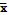 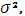 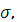 Средняя арифметическая величина , показатель среднего уровня, самого типичного и характерного для всего ряда, определяется по формуле:= 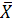 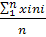 где xi – вариант ряда; ni - частота ряда; n - объём совокупности.Дисперсия  указывает на варьирование, т.е. рассеивание исходных данных относительно средней арифметической величины (в квадрате). Дисперсия определяется по формуле: 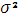 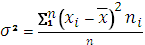 Среднее квадратическое отклонение  определяется формулой: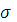 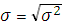 Объединив два основных параметра вариационного ряда –  и  получим интервал:   . С помощью данного показателя можно определит однородность групп.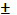 Ошибка репрезентативности (m) указывает на различие между генеральной и выборочной средней совокупности, находится по формуле: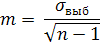 	 Показатель темпа прироста (W) рассчитывается по формуле:W=  х 100%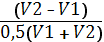 Где W – прирост показателей темпов в %; V1  -исходный уровень; V2 – конечный уровень.Статистическая достоверность имеет существенное значение в расчётной практике ФКС. Одним из основных критериев статистической достоверности является критерий Стьюдента. Данный критерий является параметрическим, используется для сравнения абсолютных показателей выборок и находится по формуле: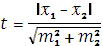 где 1, 2 - средние арифметические сравниваемых выборок;  ошибки репрезентативности, выявленные на основании показателей сравниваемых выборок. 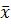 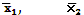 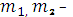 Затем полученное t сравнивается с tSt табличным. Если t>tSt, то различия считаются достоверными. При этом в спортивной практике достаточным считается 5% уровень значимости (P0<0,05). Если t< tSt, ,то различия считаются недостоверными.2. 2. Организация исследованияИсследование проводилось в три этапа:I этап (декабрь .). Первый этап исследования предполагал теоретический анализ и обобщение данных научно-методической литературы, формирование теоретических положений экспериментальной методики. Всего было изучено 85 источников различных авторов, в том числе книги, журналы, интернет ресурсы. На этом этапе исследования также определялись объект и предмет исследования, разрабатывалась гипотеза исследования. Подбиралось и разрабатывалось теоретическое положение экспериментальной методики тренировки и  тестирования технической подготовки. II этап (февраль, июль, ноябрь .). включал в себя педагогический эксперимент. Проводилось тестирование, с помощью которого определялась техническая подготовленность занимающихся спортсменов на начальном, промежуточном и заключительном этапах исследования. При подборе тестов мы руководствовались следующими требованиями:– упражнения должны быть достаточно простыми и доступными для всех испытуемых, не требующими длительного предварительного обучения;– разнообразными, с целью объективной, комплексной характеристики технической подготовленности спортсменов.III этап (декабрь .). включал в себя математическую обработку результатов, анализ полученных в эксперименте данных и оформление работы.В исследовании приняло участие 30 человек (две группы по 15 спортсменов). Экспериментальная и контрольная группы были составлены из воспитанников ДЮСШ №2 1999-. р. Экспериментальная группа тренировалась по новой методике, контрольная по базовой методике (программе), рекомендованной Российским Футбольным Союзом [76]. Количество тренировочных часов и занятий для одной и другой группы были одинаковы (таб. 2).Таблица 2Распределение тренировочной нагрузкиПостроение недельного микроцикла для контрольной и экспериментальной групп приведено в таб. 3 Таблица 3 Недельный микроцикл для контрольной и экспериментальной группРазличие в тренировках было связано в подборе средств и использовании различного спортивного инвентаря. Эксперимент продолжался один год. В течение исследования проводилось три тестирования (февраль, июль, ноябрь). Группы тестировались в спортивном зале ДЮСШ № 2 в 17:00. Для регистрации контрольных испытаний были привлечены три тренера-преподавателя по футболу ДЮСШ №2. Из множества существующих тестов для определения технической подготовленности было выбрано четыре. Были определены задачи тренировки данной методики:постоянное приобретение новых двигательных умений и навыков, специфичных для игры в футбол;развитие координационных способностей, необходимых для выполнения двигательных действий, характерных для футбола;целенаправленное использование освоенных технических умений в более сложных в координационном отношении условиях, предъявляющих повышенные требования к координационным способностям;выполнение сложных общеразвивающих координационных упражнений в целях повышения уровня координационных способностей, проявляемых в акробатических, циклических и ациклических, баллистических и других двигательных действиях совершаемых во время игры;воздействие на психофизиологические функции, связанные с развитием более общих и специальных проявлений координационных способностей: сенсомоторные; перцептивные; мнемические; интеллектуальные;сопряжённое развитие координационных способностей в сочетании с совершенствованием кондиционных способностей, а так же тактических умений.Распределение времени, выделяемое на специальную и общую координационную подготовку, приведено в табл.4.Таблица 4Примерное распределение времени на тренировочном занятии В качестве основных средств для ЭГ, применялись различные физические упражнения рис. 9 - 53. Применяемые упражнения для КГ представлены в приложении 3.Классификация средств представлена на рис. 6.Рис. 6. Средства, развивающие КСДля развития технической подготовки использовались разнообразные методы, представленные на рис. 7.Рис. 7. Методы, развивающие техническую подготовленность Метод вариативного (переменного) выполнения упражнения подробней представлен на рис. 8.Рис. 8. Метод вариативного (переменного) выполнения упражненияЧтобы эффективно управлять тренировочным процессом, следует со знанием дела выбирать соответствующие тренировочные нагрузки. В таблице 5 отображены  параметры нагрузки.Таблица 5Примерные параметры нагрузкиКомплекс упражнений ЭГ.1. Упражнения, совершенствующие технику бега.Бег и беговые упражнения в различных сочетаниях с использованием различного инвентаря:Данные упражнения кроме техники бега тренируют внимание. Это связано с тем, что спортсмену постоянно приходится быть внимательным т.к. ему необходимо перестраиваться с одного вида деятельности на другой и инвентарь создаёт дополнительную помеху. Комплекс АБеговые упражнения выполняются на 1-й координационной лестнице в одну сторону, после частоты на кольцах, на 2-й координационной лестнице в противоположную сторону (рис. 9).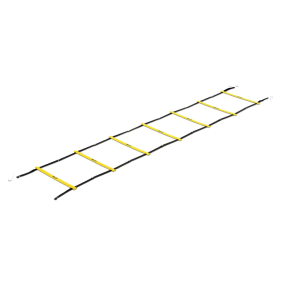 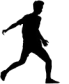 Рис. 9. Беговые упражнения- перебегание по лестнице, круговые движения руками вперёд; частота на кольцах; на второй координационной лестнице тоже, круговые движения руками назад.- высокое поднимание бедра; частота на кольцах; захлёст голени. -  правой ногой вправо-влево; частота на кольцах; левой ногой вправо-влево.-приставным шагом вправо-влево; частота на кольцах; приставным шагом вправо-влево спиной вперёд.- перешагивание дальней ногой; частота на кольцах; перешагивание дальней ногой спиной вперёд.- располагаясь боком к лестнице перешагивание вперёд-назад; частота на кольцах; тоже другим боком.- располагаясь боком к лестнице перешагивание приставным шагом; частота на кольцах; тоже другим боком.Вариант упражнения: кольца можно заменить низкими барьерами, через которые выполняются перешагивание; заменить стойками, при этом выполнять оббегание стоек и т.д.Комплекс ББеговые упражнения выполняются на координационной лестнице, затем частота на кольцах и перешагивание вправо-влево на конусах (рис. 10).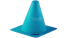 Рис. 10. Беговые упражненияКомплекс беговых тот же, что в А.Комплекс В Беговые упражнения выполняются на низких барьерах (рис. 11).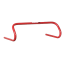 Рис. 11. Беговые упражнения с барьерами - перебегание через барьеры, одновременно круговые движения руками вперёд, назад.- высокое поднимание бедра только правой, лева прямая. Тоже другой ногой.- захлёст только правой, левая прямая. Тоже другой ногой.- приставным шагом между барьеров. Тоже спиной вперёд.- скрёстным шагом между барьеров вправо-влево. Тоже спиной вперёд.- располагаясь к барьерам боком пробегать между ними вперёд-назад. Тоже другим боком.- перебегание через барьеры правым боком. Тоже левым боком.- перебегание через барьеры правым боком 2 вперёд, 1 назад. Тоже левым боком.- перебегание  через барьеры лицом вперёд.- перебегание  через барьеры лицом вперёд, выполняя между барьерами 3 шага на месте.Комплекс ГБеговые упражнения выполняются на фишках. Фишки можно расположить как подряд и при этом выполнять беговые упражнения, так и через расстояние  прямо, боком. При этом спортсмен вынужден перестраивать одно двигательное действие на другое. Варианты расположения фишек на (рис. 12).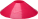 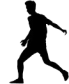 Рис. 12. Беговые упражнения с фишкамиРывки и ускорения (перестроение двигательных действий).Рывок к стойке, оббегание, возврат к фишке спиной, рывок к фишке указанной тренером (рис. 13).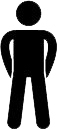 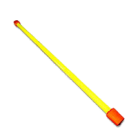 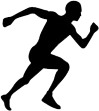 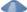 Рис. 13. Ускорения с заданиемПерешагивание через барьеры рывок между конусов указанные тренером (сигнал звуковой, зрительный) (рис. 14).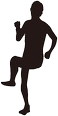 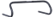 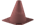 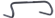 Рис. 14. Ускорения с заданиемРывок к стойкам, оббегание боком вперёд-назад рывок к фишкам (рис. 15).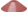 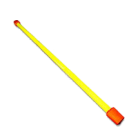 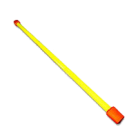 Рис. 15. Ускорение с заданиемВ парах. Располагаются параллельно. По звуковой команде тренера касание фишек (например «Синяя- впереди; красная - сзади»), рывок к фишкам (рис. 16).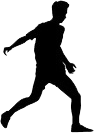 Рис. 16. Ускорения с заданием в парахВ парах. Один игрок на линии, второй к нему лицом. Тренер подаёт зрительный сигнал игроку, стоящему к нему лицом. По сигналу этот игрок должен пробежать между конусами, указанными тренером. Игрок, стоящий спиной, должен блокировать расстояние между конусами и не дать пробежать второму игроку (рис. 17).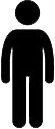 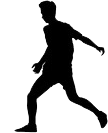 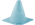 Рис. 17. Ускорения с заданием в парах2. Упражнения, совершенствующие специальную технику.Индивидуальные (развивается: «чувства мяча»; способность к динамическому и статическому равновесию).Упражнения Вейла Коэрвера. В этих упражнениях выполняются касания, перекаты мяча и переступы над ним в различных сочетаниях. Упражнения выполняют как на месте, так и в движении.Упражнение 1.И. п.: правая нога находится на мяче, стопа параллельно полу, левая нога является опорной; ноги слегка согнуты в коленных суставах.  Мяч находится под стопой правой ноги.Выполнение упражнения:Выполнить  движения голеностопным суставом правой ноги с внешней стороны стопы на внутреннюю и обратно.Амплитуда выполнения упражнений максимальна высокая.После выполнения упражнения правой ногой, выполнить упражнение левой.Количество повторений: 8 - 10 повторений для каждой ноги.Цель упражнения: развития навыков чувства мяча, развитиеподвижности голеностопного сустава, развитие координации движения.Упражнение 2.И. п.: ноги: на ширине плеч, слегка согнуты в коленных суставах. Мяч находится между ног. Выполнение упражнения:Внутренняя стороны стопы по касательной подымается по мячу до егокрайней верхней точки (в крайней верхней точке мяч находится под стопой),после чего нога обратным движением опускается в исходное положение.Упражнение выполняется попеременно двумя ногами.Количество повторений: 8 - 10 повторений для каждой ноги.Цель упражнения: развития навыков чувства мяча, развитиеподвижности голеностопного сустава, развитие координации движения.Упражнение 3.И. п.: ноги: правая нога поднята, носок оттянут вниз.Левая нога является опорной , слегка согнута в коленном суставе. Мяч находится перед правой ногой, соприкасаясь со средней частью подъема.Выполнение упражнения:Носок правой ноги поднимается по поверхности мяча до крайней верхней точки(в крайней верхней точке мяч находится под стопой),после чего нога обратным движением опускается в исходное положение.После выполнения упражнения правой ногой, выполнить упражнение левой.Количество повторений: 8 - 10 повторений для каждой ноги.Цель упражнения: развития навыков чувства мяча, развитиеподвижности голеностопного сустава, развитие координации движения.Упражнение 4.И. п.: ноги: на ширине плеч, слегка согнуты в коленных суставах. Мяч находится перед правой ногой, соприкасаясь с внешней стороной стопы.Выполнение упражнения:Внешняя сторона стопы поднимается по мячу до его крайней верхней точки ,после чего обратным движением опускается в исходное положение. После выполнения упражнения правой ногой, выполнить упражнение левой.Количество повторений: 8 - 10 повторений для каждой ноги.Цель упражнения: развития навыков чувства мяча, развитиеподвижности голеностопного сустава, развитие координации движения.Упражнение 5.И. п.: ноги: правая нога внешней стороной стопы располагается на верхней точке мяча; левая нога является опорной; ноги слегка согнуты в коленных суставах. Мяч находится под внешней стороной стопы.Выполнение упражнения:Правая нога опускается по мячу вниз в  правую сторону. В конечном положение мяч находится на внутренней стороне стопы. Для начала выполнения упражнения левой ногой, центр тяжести переносится на правую ногу.После выполнения упражнения правой ногой, выполнить упражнение левой.Количество повторений: 8 - 10 повторений для каждой ноги.Цель упражнения: развития навыков чувства мяча, развитиеподвижности голеностопного сустава, развитие координации движения.Упражнение 6.И. п.: ноги: правая нога находится на мяче, стопа параллельно полу, левая нога является опорной и слегка согнута в коленном суставе, стопы параллельны друг другу. Мяч находится под стопой правой ноги.Выполнение упражнения:Правая нога опускается по мячу вниз и в правую сторону. При достижении внутренней частью стопы крайней нижней точки мяча, необходимо слегка толкнуть мяч к левой ноге.После выполнения упражнения правой ногой, выполнить упражнение левой.Количество повторений: 8 - 10 повторений для каждой ноги.Цель упражнения: развития навыков чувства мяча, развитиеподвижности голеностопного сустава, развитие координации движения.Упражнение 7.И. п.: ноги: ноги на ширине плеч. Мяч находится возле правой ноги, касаясь внутренней стороны стопы.Выполнение упражнения:Правая нога поднимается по мячу до верхней точки мяча и опускается по мячу вниз  в исходное положение. При достижении внутренней частью стопы крайней нижней точки мяча, необходимо слегка толкнуть мяч к левой ноге.После выполнения упражнения правой ногой, выполнить упражнение левой.Количество повторений: 8 - 10 повторений для каждой ноги.Цель упражнения: развития навыков чувства мяча, развитиеподвижности голеностопного сустава, развитие координации движения.Упражнение 8.И. п.: ноги: ноги на ширине плеч; ноги слегка согнуты в коленных суставах. Мяч находится между ступнями. Выполнение упражнения:Правая нога ставится носком на верхнюю точку мяча,  после чего движется  с носка на пятку (стопа при выполнении упражнения должна быть параллельно полу и левой стопе ), и обратно, после чего опускается по мячу в исходное положение  Упражнение выполняется попеременно двумя ногами.Количество повторений: 8 - 10 повторений для каждой ноги.Цель упражнения: развития навыков чувства мяча, развитиеподвижности голеностопного сустава, развитие координации движения.Упражнение 9.И.п.: ноги: правая нога поднята, носок оттянут вниз.левая нога является опорной ; левая нога слегка согнута в коленном суставе. Мяч находится перед правой ногой, соприкасаясь с подъемом.Выполнение упражнения:Носок правой ноги поднимается по поверхности мяча до крайней верхней точки(в крайней верхней точке мяч находится под стопой),после чего нога обратным движением опускается на внутреннюю сторону стопы. Для начала выполнения упражнения левой ногой, центр тяжести переносится на правую ногу.После выполнения упражнения правой ногой, выполнить упражнение левой.Количество повторений: 8 - 10 повторений для каждой ноги.Цель упражнения: развития навыков чувства мяча, развитиеподвижности голеностопного сустава, развитие координации движения.Упражнение 10.И. п.: ноги: правая нога находится на мяче, стопа параллельно полу, левая нога является опорной; левая ноги слегка согнута в коленном суставе. Мяч находится под стопой правой ноги.Выполнение упражнения:Правой ногой выполняем движение по направлению к себе, отрывая стопу от мяча делаем легкий удар по мячу под углом 90 градусов по отношению к левой стопе. После чего левой ногой  останавливаем мяч под стопу. После выполнения упражнения правой ногой, выполнить упражнение левой.Количество повторений: 8 - 10 повторений для каждой ноги.Цель упражнения: развития навыков чувства мяча, развитиеподвижности голеностопного сустава, развитие координации движения.Упражнение 11.И.п.: ноги: правая нога находится на мяче, стопа параллельно полу, левая нога является опорной; левая ноги слегка согнута в коленных суставах. Мяч находится под стопой правой ноги.Выполнение упражнения:Правой ногой выполняем движение по направлению к себе,  опускаем по мячу ногу на среднюю часть подъема при этом наносим легкий удар по мячу (стопы находятся параллельно друг другу). После чего левой ногой останавливаем мяч под стопу. После выполнения упражнения правой ногой, выполнить упражнение левой.Количество повторений: 8 - 10 повторений для каждой ноги.Цель упражнения: развития навыков чувства мяча, развитиеподвижности голеностопного сустава, развитие координации движения.Данные упражнения можно усложнить, выполняя их с подскоком на одной ноге.В парах (совершенствуется: техника остановки, передачи мяча при помехах; способности к кинестетическому дифференцированию движений; к перестроению двигательных действий; чувству ритма движений; согласованию движений).Упражнения выполняются в парах. Один игрок выполняет основную работу, второй второстепенную, набрасывая мяч руками или передавая его первому игроку низом ногой. Дополнительная помеха достигается путём применения манекена, низких барьеров, степа, платформы Bosu рис.Упражнение 1Один игрок располагается за манекеном, второй стоит напротив него в 5-и метрах.Первый игрок выполняет задания, второй игрок выполняет передачи мяча в касание. Выбегать из-за манекена вперёд слева и справа от него. Возврат в исходную точку спиной вперёд. Время работы 40 сек. (рис. 18).- передачи мяча в два касания (какой ногой принял той же отдать).- передачи мяча в два касания (одной ногой принять, второй отдать).- передачи мяча в одно касание.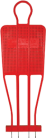 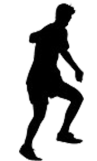 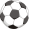 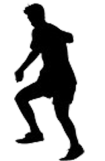 Рис. 18. Упражнение, развивающее технику пасаУпражнение 2Расположение игроков тоже. Мяч набрасывать руками (с отскоком от земли, без отскока от земли). Выбегать из-за манекена вперёд слева и справа от него. Возврат в исходную точку спиной вперёд. Время работы 40 сек.- пас щекой в касание.- пас средней частью подъёма в касание.- принять мяч бедром, отдать внутренней стороной стопы.- принять мяч грудью, отдать внутренней стороной стопы. - отдать мяч головой в прыжке. Игрок, отдающий мяч головой выполняет передачу за манекеном, имитируя противоборство с соперником (рис. 19).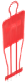 Рис. 19. Упражнение, развивающее технику пасаОрганизовать данное упражнение можно различными способами:- разместить манекены (степы, барьеры, платформы) в одну линию.- разместить манекены (степы, барьеры, платформы) по кругу- разместить манекены (степы, барьеры, платформы) в две линии. При данном способе выполнения два человека находятся между манекенами, два за ними. Сочетание передач, приёмов мяча можно варьировать на усмотрение тренера в соответствии поставленных задач на тренировочное занятие.Упражнение 3Средние передачи над манекеном. Игроки располагаются в 15- от манекена (рис. 20).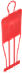 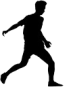 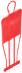 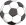 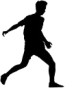 Рис. 20. Упражнение, развивающее технику пасаУпражнение 4Между игроками находится квадрат (5х5м), обозначенный фишками. Игроки располагаются в  от него. Выполняя средний пас верхом попасть в квадрат. Играют на счёт (рис. 21).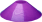 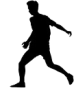 Рис. 21. Упражнение, развивающее технику пасаГрупповые (совершенствуется: техника ведения, остановки, передачи мяча при помехах; способности к кинестетическому дифференцированию движений; к перестроению двигательных действий; чувству ритма движений; согласованию движений).Упражнение 1Игрок группы А выполняет передачу мяча игроку группы Б между манекенами. Перед приёмом мяча игрок пробегают между стоек.  После паса игрок А перемещается в колонну Б, Б в колонну А (рис. 22). А                                                                                                          Б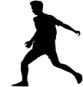 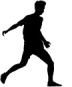 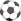 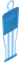 Рис. 22. Упражнение, развивающее технику паса и остановки мячаВарианты передач:- в два касания одной ногой;- в два касания, одной принять, второй отдать;- в касание.Упражнение 2Игрок А выполняет пас между манекенами игроку Б. После паса игрок А открывается между манекенами под игрока Б. Игрок Б возвращает мяч игроку А, который развернувшись с мячом в одно касание, вторым выполняет передачу мяча игроку в колонне А. После передачи игрок А перемещается в колонну Б. Игрок Б выполняет тоже задание. Следить, чтобы открывание игроков было своевременным, т.е. в момент, когда партнёр готов выполнить передачу мяча (рис. 23). А                                                                                                           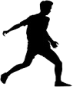                                                     	БРис. 23. Упражнение, развивающее технику паса и остановки мячаУпражнение 3 Игрок А выполняет передачу мяча между манекенами игроку Б и двигается под игрока Б, в сторону от манекена. Игрок Б играет с ним в «стенку». Игрок А также играет с игроком Б в «стенку». Упражнение продолжается в другую сторону. Игрок А перебегает в колонну Б, Б в колонну А (рис. 24). А                             1                                                                         Б                                                 4       3                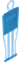 	2Рис. 24. Упражнение, развивающее технику паса и остановки мячаУпражнение 4Игрок А выполняет пас игроку Б низом. Игрок Б отдаёт мяч обратно игроку А, который выполняет средний пас верхом над манекеном игроку В. Игрок В в одно касание отдаёт мяч игроку Г. Игрок Г возвращает мяч в одно касание игроку В назад низом, который выполняет средний пас над манекеном. Игроки А и Б меняются местами после среднего паса, игрок В меняется местами с игроком Г (рис. 25).	3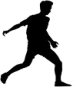 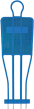 	Г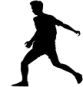  А                                                                                                        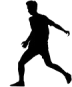                           2                                                                                                           В              1                 Б	Рис. 25. Упражнение, развивающее технику паса и остановки мячаУпражнение 5Игрок А выполняет ведение мяча между стойками, после ведения играет в «стенку» с игроком Б и становится в колону Б. Игрок Б выполняет тоже самое, и становится в колонну А (рис. 26).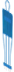 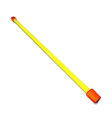 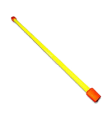 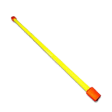 А	Б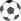 Рис. 26. Комплексное развитие техникиВарианты ведения и упражнения:- ведение касанием мяча на каждый шаг одной ногой;- ведение внутренней стороной стопы (ноги меняют таким образом, чтобы мяч находился под дальней ногой от стойки); - ведение внутренней стороной стопы (ноги меняют таким образом, чтобы мяч находился под ближней  ногой от стойки);- перекаты мяча с ноги на ногу (внутренние сторону стопы);- после обводки первой стойки выполнить передачу мяча, остальные стойки быстро оббежать слаломом.Упражнение 6Игроки передают мяч в два касания против часовой стрелки правой ногой. Обязательное условие выполнения упражнения: первым касание развернуться в сторону игрока, которому будет выполнена передача. Игроки перемещаются в сторону передачи. Через время направление меняется, и упражнение выполняется по часовой стрелке левой ногой (рис. 27). 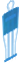 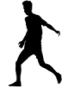 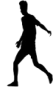 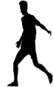 Рис. 27. Упражнение, развивающее технику паса и остановки мячаУпражнение 7Игроки играют в «стенку» против часовой стрелки. Обязательное условие выполнения упражнения: передача мяча в дальнюю ногу от манекена. Игроки перемещаются А на Б, Б на В, В на Г, Г на А. Через время направление меняется, и упражнение выполняется по часовой стрелке (рис. 28).	  Г	В              А	БРис. 28. Упражнение, развивающее технику паса и остановки мячаУпражнение 8Игрок А играет с игроком Б в «стенку», и отдаёт пас «на третьего» игроку В. Игрок В играет в «стенку» с игроком Б, после чего играет в «стенку» с игроком Г. Упражнение продолжается по кругу. Через время направление меняется. Обязательное условие выполнения: приём мяча выполнять дальней ногой от манекена. Передачи в одно касание. Игроки перемещаются по кругу (рис. 29).                                    Г	В              А	5                                                             3	4	1	2	Б	Рис. 29. Упражнение, развивающее технику паса и остановки мячаУпражнение 9Игрок А выполняет передачу мяча игроку Б. Игрок Б после приёма мяча с разворотом выполняет передачу игроку В. Игрок В ведёт мяч и становится в колонну А. Игрок А перемещается на позицию Б, Б на позицию В. Упражнение выполняется также через позицию игрока Г. Перемещения те же, но через позицию Г (рис. 30).	 Г                                                    2   В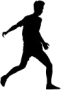 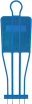                                                      Б                                                   1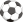                                                       АРис. 30. Упражнение, развивающее технику паса и остановки мяча, веденияУпражнения 10Передачи мяча в том же направлении, как в упражнении 9. Только игроки играют в «стенку» (рис. 31).	 Г                                            4      В	    3	                5                                                          Б 2                                            1                                                      АРис. 31. Упражнение, развивающее технику паса и остановки мяча, веденияУпражнение 11Игрок Б двигается под игрока А в недодачу. Игрок А выполняет передачу мяча игроку В. Игрок Б после ложного открывания, двигается к игроку В. Игрок В после отыгрыша в «стенку» с игроком Б выполняет ведение мяча в колонну А. Повтор в другую сторону через игрока Г. А перемещается на позицию Б, Б по очереди на позиции В и Г, В и Г в колонну А  (рис. 32).	 Г                                                    2   В	               3                                                     Б 1	АРис. 32. Упражнение, развивающее технику паса и остановки мяча, веденияУпражнение 12Игрок А выполняет передачу мяча игроку Б, игрок Б возвращает А и подстраивается под игрока В. Игрок А передаёт мяч игроку В, игрок В отыгрывается с игроком Б. Игрок Б отдаёт мяч игроку Г, под игрока Г подстраивается игрок А, который отыгрывается с  игроком Г в «стенку». Последний, выполняя ведение мяча, двигается в колонну А. После данного розыгрыша А остаётся на позиции Б, Б перемещается на позицию Г. Затем розыгрыш проводится в другую сторону (рис. 33).	 Г                    5                      4   В	6	7                                         3                                                   Б                                                          2                                               1                                      АРис. 33. Упражнение, развивающее технику паса и остановки мяча, веденияУпражнение 13Игроки А, Б, В передают мяч по часовой стрелке предварительно выполнив координационное задание. Например: перешагивание барьеров боком (лицом вперёд); оббегание стоек; прыжки через невысокие барьеры и т.д. Игроки перемещаются в сторону паса. Направление меняется тренером (рис. 34).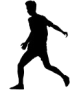 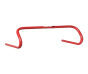 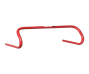 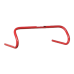 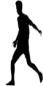  Рис. 34. Упражнение, развивающее технику паса и остановки мячаВозможны различные варианта остановки и передачи мяча. Данное упражнение можно выполнять в четвёрках. Упражнение 14Игрок А выполняет среднюю передачу мяча верхом игроку Б, игрок Б играет с игроком В, отдаёт пас между манекенами. Игрок В играет с игроком Г. Игрок Г после отыгрыша с игроком Д в одно касание выполняет среднюю передачу верхом на игрока Е, который остановив мяч и выполнив обводку стоек отдаёт пас игроку А. Перемещения после передач А на Б, Б на В, В на Г, Г на Д, Д на Е, Е на А. Усложняется упражнение если играть в «стенку», пас на третьего. Мячи у игроков А и Г (рис. 35).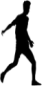 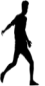 	Г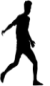 	В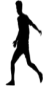 	Б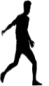 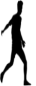 Д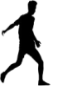 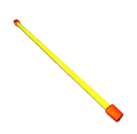 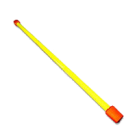 	Е	АРис. 35. Групповые взаимодействияКомплекс упражнений, используемые в круговой тренировке (развиваются: способность к динамическому и статическому равновесию; способности к кинестетическому дифференцированию движений; к перестроению двигательных действий; чувству ритма движений; согласованию движений).Время выполнения упражнения 40 секунд, серий 2-4. Данные упражнения усложняются, если на игрока выполняющего основную работу, надеть амортизатор. Совершенствование техники будет комплексно проходить с развитием силовых качеств, что как нам кажется, приближено к игровым условиям.Упражнение 1Один партнёр выполняет приставные шаги вправо-влево на координационной лестнице с одновременным отыгрышем мяча в одно касание. Мяч отдаётся дальней ногой от лестницы. Мяч катят два других партнёра, стоящих слева и справа. Затем смена мест (рис. 36).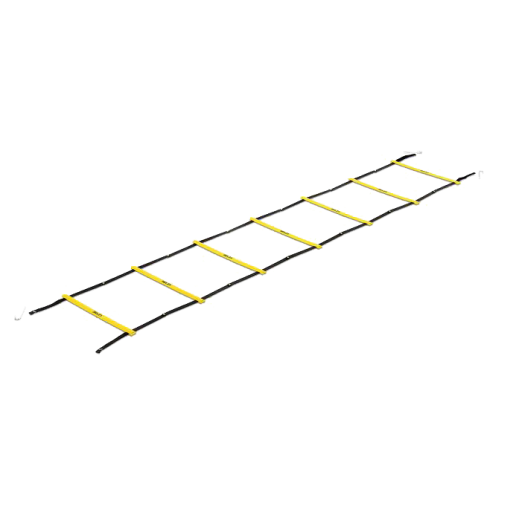 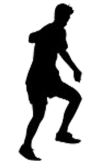 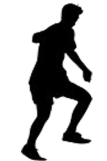 Рис. 36. Упражнение, развивающее технику паса, остановки мячаДанное упражнение выполняется с различным перешагиванием на лестнице. Набрасывать мяч и отыгрываться можно верхом.Упражнение 2Игрок А стоит перед степом. Затем, становясь на степ и сходя с него назад,  отыгрывает мяч, брошенный игроком Б. Отыгрываться, стоя на степе. Затем смена мест (рис. 37).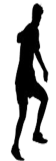 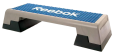 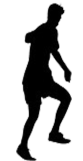 Рис. 37. Упражнение, развивающее технику паса, остановки мячаВарианты паса:- внутренней стороной стопы в одно, два касания;- средней частью подъёма в одно, два касания;- бедром в одно, два касания;- остановит мяч грудью, отдать внутренней стороной стопы и т.д.Упражнение 3Также на степе, но игрок А располагается от степа сбоку. Шагая на степ и сходя с него, отыгрывает мяч, наброшенный игроком Б.  Отыгрыш после схода со степа. Затем смена мест (рис. 38).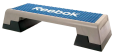 Рис. 38. Упражнение, развивающее технику паса, остановки мячаУпражнение 4Стоя на платформе BOSU  игрок А отыгрывает мяч, наброшенный игроком Б. Игрок А после отыгрыша всё время переступает с ноги на ногу. Затем смена (рис. 39).	А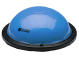                                                                                            БРис. 39. Упражнение, развивающее технику паса, остановки мячаВозможны различные варианты передач.Упражнение 5Игрок А также располагается на платформе как в упражнении 4, но отыгрывает мяч после прыжка с одной платформы на другую. Смена мест (рис. 40).А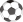                                                                                            БРис. 40. Упражнение, развивающее технику пасаВозможны различные варианты передач.Упражнение 6Игрок А выполняя перемещения между конусами вперёд-назад, отыгрывается с игроком Б. Пас выполнять низом в одно касание. Смена мест (рис. 41).                                                                                                А	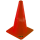                                                          Б  Рис. 41. Упражнение, развивающее технику пасаУпражнение 7Также как в упражнении 6, но игрок А перемещается за конусами. Смена мест (рис. 42).                                                                                   А	                                                         Б  Рис. 42. Упражнение, развивающее технику пасаУпражнение 8Игрок А оббегает стойки и выполняет удар головой в прыжке в ворота. Мяч набрасывает игрок Б. Смена мест (рис. 43).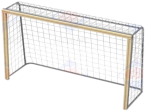                                                                                                                                   Б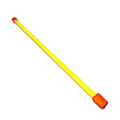 	АРис. 43. Упражнение, развивающее технику удара головойУпражнение 9Игрок А выполняет подпрыгивания на батуте и отыгрывает мяч, наброшенный игроком Б. Прыжки не высокие. Смена мест (рис. 44).	А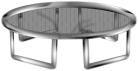 	БРис. 44. Упражнение, развивающее технику пасаУпражнение 10Игрок А обводит конусы, после последнего отдаёт мяч игроку Б и возвращается в исходное положение спиной. Игрок Б выполняет передачу игроку А, когда он вернётся на место (рис. 45).	А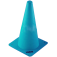 	БРис. 45. Упражнение, развивающее технику пасаУпражнение 11Игрок А проводит мяч между фишками с изменением направления движения, после последних отдаёт мяч игроку Б и возвращается в исходное положение спиной. Игрок Б выполняет передачу игроку А, когда он вернётся на место (рис. 46).	А                                                                                            БРис. 46. Упражнение, развивающее технику веденияУпражнение 12Стоя на координационных платформах и удерживая равновесие игрок А отыгрывает мяч головой, который набрасывает игрок Б. Смена мест (рис. 47).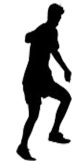 	А	Б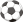 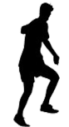 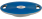 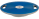 Рис. 47. Упражнение, развивающее технику удара головойИгровые упражнения (комплексное развитие).Упражнение 1Теннисбол. Команды 1х1, 2х2, 3х3 играют через сетку различными частями тела, которыми можно играть в футбол по правилам. Правила для игры 1х1: игрок имеет возможность играть в два касания, мяч об землю касается один раз. Подача с рук или с земли, зависит от уровня занимающихся.Правила для игры 2х2, 3х3: командой разрешено выполнить 3 касания, 1 раз мяч может коснуться земли. При этом игрок может играть только в одно касание. Подача с рук или с земли, зависит от уровня занимающихся.Усложнить упражнение можно изменив условия: мяч земли не касается; выполнять приём и передачу мяча определённой частью тела; различная высота сетки (рис. 48).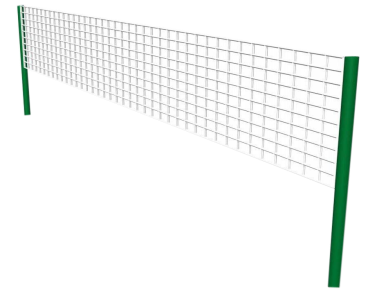 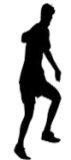 Рис. 48. Комплексное развитие техникиУпражнение 2Тот же принцип как в упражнение 1, но передачи выполняют из квадрата в квадрат. Между квадратами «коридор» 3м (рис. 49).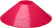 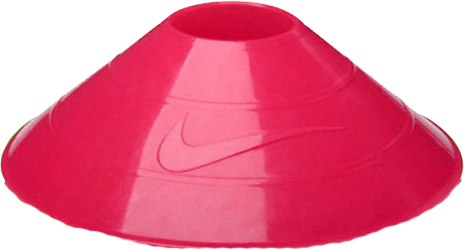 Рис. 49. Комплексное развитие техникиУпражнение 3Квадраты 3х1; 4х1. Размер квадрата: 5х5 м. Обязательное выполнение задания: какой ногой принял мяч, той отдать; одной принять мяч, другой отдать; в касание; в касание только правой; в касание только левой.Упражнение 4Игра: 4х4+4. Поле: квадрат 40х40 м.Задача: контроль мяча. Три команды красные, синие, оранжевые. Красные контролируют мяч, синие пытаются отобрать его. Оранжевые играют помощниками за команду, владеющую мячом. За манекен в «коридор»может выходить один игрок команды, владеющей мячом. Через время смена мест (рис. 50).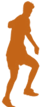 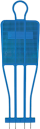 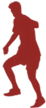 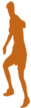 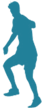 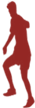 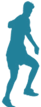 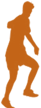 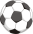 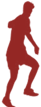 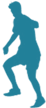 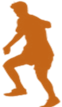 Рис. 50. Упражнение 4х4+4Упражнение 5Игроки располагаются в центре поля в тройках. Выполняют взаимодействия (различные) в тройках с завершающим ударом по воротам. После удара центральным игроком возвращаются в центр поля лёгким бегом, меняются местами. Фланговые игроки добивают отскочивший мяч (рис. 51).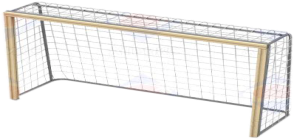 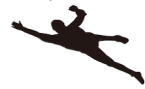 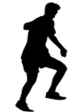 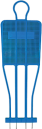 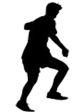 Рис. 51. Взаимодействие в тройкахУпражнение 6.                                              Группа атаки располагается в тройках  в центре поля. Два защитника за второй линией манекенов. После взаимодействия атакующей группы между собой (пас, забегание) один из них выполняет разрезающую передачу между манекенов на одного из защитников, который отыгрывается с любым из игроков атакующей группы. Атакующая группа  проводит завершающую фаза атаки 3х2 (рис. 52).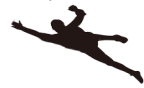 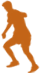 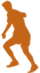 Рис. 52. Упражнение 3х2Упражнение 7Игра 5х5+5 на 4-о ворот.Поле 40х40 м. Задача: забить мяч.Игроки 2-х команд располагаются в центре площадки. 3 помощника располагаются между ворот на линии и ещё по одному с боку.  С помощью передачи между манекенами через помощников выйти в зону атаки и в одно касание забить мяч. За 1 гол считается, если команда забивает после игры в «стенку», за два после отыгрыша нейтрального на третьего. Затем смена (рис. 53).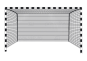 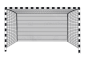 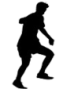 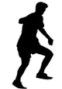 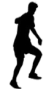 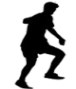 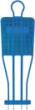 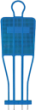 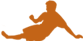 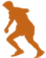 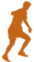 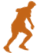 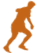 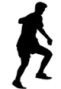 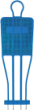 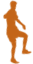 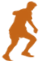 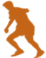 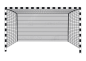 Рис. 53. Упражнение 5х5+5 на 4-о воротРазнообразить данное упражнение можно, если после передачи помощнику игрок будет меняться с ним местами.   ГЛАВА 3. РЕЗУЛЬТАТЫ ИССЛЕДОВАНИЯ И ОБСУЖДЕНИЕ ПОЛУЧЕННЫХ ДАННЫХ Целью проведенного эксперимента являлось экспериментальное подтверждение эффективности рабочей гипотезы исследования.Для того, чтобы приступить к эксперименту необходимо было определить однородность групп на начальном этапе. Для этого группы были протестированы. Результаты сравнили с помощью критерия Стьюдента (таб.6).Таблица 6Показатели технической подготовленности контрольной и экспериментальной групп в начале экспериментаАнализ полученных данных показал, что все показатели технической подготовленности юношей экспериментальной и контрольной групп статистически недостоверны (Р>0,05). Начальные результаты говорили о том, что данные группы идентичны и мы можем проводить исследование.Было проведено промежуточное (июль 2015) и итоговое (ноябрь 2015)  обследование. Различные средства и методы, применяемые в ходе эксперимента, по-разному влияли на контрольные показатели технической  подготовленности, фиксируемые в обеих группах. В таблице 7 представлены показатели  юношей 15-16 лет, контрольной и экспериментальной групп в конце эксперимента.Таблица 7Показатели технической подготовки контрольной и экспериментальной групп в конце экспериментаПродолжение таблицы 7В конце эксперимента у юношей  обеих групп наблюдается прирост показателей. Также мы увидели статистически значимую разницу в пользу экспериментальной группы (Р<0,05)  по всем проведённым тестам. То есть, видимые и достоверные изменения произошли в пользу экспериментальной методики.Как изменялись показатели технической подготовки в КГ и ЭГ в течение эксперимента видно на рис. 54 – 61.В итоге проведения педагогического эксперимента по показанию теста «Владения мячом в условиях дефицита пространства (0,5)» мы получили достоверно значимое различие между КГ и ЭГ (t = 2,4; Р<0,05). Средний результат контрольной группы составил 8,39 сек., в экспериментальной – 8,03 сек. Прирост показателей в контрольной группе составил – 0,47%, экспериментальной – 5% (рис. 54).Рис. 54. Динамика результатов футболистов в КГ и ЭГ в тесте «Владения мячом в условиях дефицита пространства (0,5)»В показателях «Владения мячом в условиях дефицита пространства (0,25)» мы также получили достоверно значимое различие между контрольной и экспериментальной группой (t = 2,21; Р<0,05). Средний результат контрольной группы составил 9,25 сек., в экспериментальной – 8,83 сек. Прирост показателей в контрольной группе составил – 0,75%, экспериментальной – 5,5% (рис.55).Рис. 55. Динамика результатов футболистов в КГ и ЭГ в тесте «Владения мячом в условиях дефицита пространства (0,25)»	Анализ итоговых результатов в «Бег с изменением направления движения вправо» показывает статистически значимое превосходство экспериментальной группы над контрольной по данному показателю (t = 2,09, Р<0,05). Среднее время выполнения данного тестового задания в экспериментальной группе составило 8,36 сек., в контрольной 8,59 сек. Прирост показателей в контрольной группе составил – 0,69%, экспериментальной – 3,2% (рис. 56).Рис. 56. Динамика результатов футболистов в КГ и ЭГ в тесте «Бег с изменением направления движения вправо»В показателях «Бег с изменением направления движения влево» нами выявлено достоверно значимое различия между контрольной и экспериментальной группой  (t = 3,16; Р<0,05). Средний результат контрольной группы составил 8,99 сек., в экспериментальной – 8,61 сек. Прирост показателей в контрольной группе составил – 0,66%, экспериментальной – 5,09% (рис. 57).Рис. 57. Динамика результатов футболистов в КГ и ЭГ в тесте «Бег с изменением направления движения влево» 	При сравнении среднего времени в показателе «Бег без мяча» мы также получили достоверные отличия в контрольной и экспериментальной группе в конце эксперимента (t = 2,78; Р<0,05). Средний результат контрольной группы составил 6,32 сек., в экспериментальной – 5,93сек. Прирост показателей в контрольной группе составил – 1,11%, экспериментальной – 7% (рис. 58).Рис. 58. Динамика результатов футболистов в КГ и ЭГ в тесте «Бег без мяча»При сравнении среднего времени в показателе «Бег с мячом» мы также получили достоверные отличия в контрольной и экспериментальной группе в конце эксперимента (t = 2,29; Р<0,05). Средний результат контрольной группы составил 7,76 сек., в экспериментальной – 7,37 сек. Прирост показателей в контрольной группе составил – 0,51%, экспериментальной – 5,79% (рис. 59).Рис. 59. Динамика результатов футболистов в КГ и ЭГ в тесте «Бег с мячом» В  тесте «Полоса препятствия без мяча» выявлено достоверно значимое различие между контрольной и экспериментальной группой (t = 5; Р<0,05). Средний результат контрольной группы составил 22,71 сек., в экспериментальной – 21,6 сек. Прирост показателей в контрольной группе составил – 0,30%, экспериментальной – 5,8% (рис. 60).Рис. 60. Динамика результатов футболистов в КГ и ЭГ в тесте «Полоса препятствия без мяча»В тесте «Полоса препятствия с мячом» результат в экспериментальной группе составил 26,93 сек., в контрольной – 28,0 сек. (t = 2,37; Р<0,05). Прирост показателей в контрольной группе составил – 0,64%, экспериментальной – 4,61% (рис. 61). Рис. 61. Динамика результатов футболистов в КГ и ЭГ в тесте «Полоса препятствия с мячом»	В контрольной и экспериментальной группах применяемые методики привели к приросту результатов. Однако прирост показателей ЭГ значительно выше, чем прирост результатов КГ смотри (таб. 8).  Таблица 8Прирост результатов технической подготовленности контрольной и экспериментальной группПродолжение таблицы 8Результаты эксперимента позволяют констатировать: динамика вышеперечисленных показателей в экспериментальной группе, в отличие от контрольной, носит более прогрессирующий характер. ВЫВОДЫАнализ  литературы показал важность раздела «техническая подготовка» в системе подготовки спортсменов-футболистов. Современный футбол предъявляет к технической подготовке самые высокие требования. Как закономерность – возросший уровень футбола требует неуклонного совершенствования методов тренировки, повышения эффективности руководства тренировочным процессом. Большинство специалистов отмечают отсутствие обстоятельных теоретических разработок. Но исходя из анализа существующих методик можно сделать вывод, что основы всех важнейших качеств технической подготовки  закладываются в течение детско-юношеского возраста.  Этот период отличается большим объемом учебно-тренировочной работы. Тренировки носят разнообразный характер, как по содержанию, так и по нагрузке. Главная задача-достижение всесторонней технической готовности, на базе которой достигается наивысший результат. Проведенное исследование показало эффективность экспериментальной методики для развития технической подготовленности футболистов юношей 15-16 лет. Это доказывают следующие показатели технической подготовленности, полученные в ходе эксперимента: 	«владение мячом в условиях дефицита пространства (0,5)» в контрольной группе прирост составил 0,47%,  в экспериментальной – 5%; «владение мячом в условиях дефицита пространства (0,25)» в конце эксперимента результаты в ЭГ увеличились на 5,5% тогда как в контрольной – на 10,75%. Межгрупповая разница достоверна (Р<0,05). 	Прирост результата в «бег с изменением направления движения вправо»  0,69% и 3,2% КГ и ЭГ соответственно. Разница результата в «бег с изменением направления движения влево», по сравнению с началом эксперимента, равна 0,66% в контрольной группе и 5,09% – в экспериментальной группе. Межгрупповая разница  достоверна (Р<0,05).		Прирост результатов в «беге без мяча»  был следующим: в КГ – 1,11%, в ЭГ – 7%;  в «беге с мячом»  наблюдался прирост в обеих группах, он составил 0,89% и 3,4%  КГ и ЭГ соответственно. Межгрупповая разница достоверна (Р<0,05).	В тесте «полоса препятствия без мяча» разница результата по сравнению с началом эксперимента, равна 0,30% в контрольной группе и 5,8% – в экспериментальной группе. Межгрупповая разница достоверна (Р<0,05). В тесте «полоса препятствия с мячом» разница результата по сравнению с началом эксперимента, равна 0,64% в контрольной группе и 4,61% – в экспериментальной группе. Межгрупповая разница  достоверна (Р<0,05).  3. Экспериментальная методика с применением специально подобранных упражнений, выполняемых с использованием метода  вариативного упражнения, позволило улучшить показатели. В итоге проведения педагогического эксперимента по показанию теста «Владения мячом в условиях дефицита пространства (0,5)» мы получили достоверно значимое различие между КГ и ЭГ (t = 2,4; Р<0,05). Средний результат контрольной группы составил 8,39 сек., в экспериментальной – 8,03 сек. В показателях «Владения мячом в условиях дефицита пространства (0,25)» мы также получили достоверно значимое различие между контрольной и экспериментальной группой (t = 2,21; Р<0,05). Средний результат контрольной группы составил 9,25 сек., в экспериментальной – 8,83 сек.	Анализ итоговых результатов в «Бег с изменением направления движения вправо» показывает статистически значимое превосходство экспериментальной группы над контрольной по данному показателю (t = 2,09, Р<0,05). Среднее время выполнения данного тестового задания в экспериментальной группе составило 8,36 сек., в контрольной 8,59 сек. В показателях «Бег с изменением направления движения влево» нами выявлено достоверно значимое различия между контрольной и экспериментальной группой  (t = 3,16; Р<0,05). Средний результат контрольной группы составил 8,99 сек., в экспериментальной – 8,61 сек. При сравнении среднего времени в показателе «Бег без мяча» мы также получили достоверные отличия в контрольной и экспериментальной группе в конце эксперимента (t = 2,78; Р<0,05). Средний результат контрольной группы составил 6,32 сек., в экспериментальной – 5,93сек. При сравнении среднего времени в показателе «Бег с мячом» мы также получили достоверные отличия в контрольной и экспериментальной группе в конце эксперимента (t = 2,29; Р<0,05). Средний результат контрольной группы составил 7,76 сек., в экспериментальной – 7,37 сек. В  тесте «Полоса препятствия без мяча» выявлено достоверно значимое различие между контрольной и экспериментальной группой (t = 5; Р<0,05). Средний результат контрольной группы составил 22,71 сек., в экспериментальной – 21,6 сек. В тесте «Полоса препятствия с мячом» результат в экспериментальной группе составил 26,93 сек., в контрольной – 28,0 сек. (t = 2,37; Р<0,05). Поставленная цель достигнута, гипотеза подтвердилась, задачи выполнены.СПИСОК ЛИТЕРАТУРЫАбдул Сахиб Аль Джамшир Влияние физической нагрузки на точность двигательных действий футболистов: автореф. дис. … канд. пед. наук. – Москва, ГЦОЛИФК, 1987. – 23 с.Антипов А.В. Диагностика и тренировка двигательных способностей в детско-юношеском футболе [Текст]: научно-методическое пособие /А.В. Антипов, В.П. Губа, С.Ю. Тюленьков. – Москва: Советский спорт, 2008. - 152 с. Ашмарин Б. А. Теория и методика педагогических исследований в физическом воспитании: пособие для студентов, аспирантов и преподавателей ин-тов физ.культуры / Б. А. Ашмарин. Москва: Физкультура и спорт, 1978. - 223 с.Бабуджян С.Г. Исследование путей совершенствования точности ударных действий футболистов в специальных заданиях: автореф. дис. … канд. пед. наук. – Москва, 1987, ВНИИФК. – 27 с.Базилевич О.П. Управление подготовкой высококвалифицированных футболистов на основе моделирования тренировочного процесса: автореф. дис. … канд. пед. наук. – Москва, 1983, ВНИИФК. – 20 с.Бальсевич В. К. Инновационные направления научных исследований в сфере физической культуры и спорта / В. К. Бальсевич, Б. Н. Шустин // Вестник спортивной науки. 2004. № 2. – С. 3-7.Баляев  Б.А. Зрительные компоненты техники ударов в футболе // Теория и практика физической культуры. – 1967.- № 10. – С. 29.Безруких М. М. и др. Возрастная физиология: (Физиология развития ребёнка): Учеб. пособие для студ. высш. пед. учеб. заведений / М. М Безруких, В. Д. Сонькин, Д. А. Фарбер. – Москва: Издательский центр «Академия», 2002. – 416 с.Безъязычный Б.И. Формирование ударных движений по показателям целевой точности у юных спортсменов 12-16 лет (на примере футбола): автореф. дис. … канд. пед. наук. – Харьков, ГПИ им. Г.С. Скороводы, 1991. – 23 с. Бесков К.И. Игровой метод в действии // Футбол: Ежегодник 1981. Москва: Физкультура и спорт, 1981. – С. 9-16. Библиотека футбольного тренера. Программа юношеских тренировок. Тренировки в возрасте 13-16 лет. Шон Грин. Фонд «Национальная академия футбола», 2009. – 171 с. Блащак И.М. Точность ударов по воротам в соревнованиях и тренировках футболистов и факторы, её определяющие: автореф. дис. … канд. пед. наук. – Москва, ГЦОЛИФК,1991. – 22 с. Бриль М.С. Отбор в спортивных играх. – Москва: ФиС, 1980. – 127 с. Бубнов А. Анализ тенденций развития футбола на основании наблюдений первенства Европы . // Теория и практика футбола. – 2000.- № 3. – С. 2-4. Бубнов А. Анализ игр Кубка Мира . в аспекте определения тенденций развития современного футбола // Теория и практика футбола.- 2003. - №1. – С. 2-3. Вайн Х. Как научиться играть в футбол: Школа технического мастерства для молодых / Пер. с итал. – М.: Терра-Спорт, Олимпия Пресс, 2004.- 244 с.: ил. Варюшин В.В. Игровые упражнения в тренировке взаимодействия футболистов: метод. разработки для слушателей ВШТ, факультета повышения квалификации и студентов ГЦОЛИФКа. – Москва, ГЦОЛИФК, 1989. – 77 с. Верёвкин М. П. Мини-футбол на уроке физической культуры [Текст] : Уч.-методич. пособие / М. П Верёвкин. – 2-е изд. – М.: ТВТ Дивизион, 2006. - 96 с. Вихров К., Догадайло В. Педагогический контроль в процессе тренировки. – Киев, Федерация футбола Украины, 2000. – 66 с. Вихров К.,  Дулинский А. Разминка футболистов: Методическое пособие. – К.: Издание 2-е, переизданное ЧП «АртИнформМен» по заказу Центра Лицензирования Федерации Футбола Украины, 2007. – 192 с. Выжгин В.А. Исследование эффективности методики обучения детей 11-12 лет технике футбола: автореф. дис. … канд. пед. наук. – Москва, ГЦОЛИФК, 1972. – 21 с. Высочин Ю.В., Денисенко Ю.П. Факторы, лимитирующие прогресс спортивных результатов и квалификации футболистов // Теория и практика физической культуры. – 2001. –№ 2. – С. 17 – 21.  Гаджиев Г.М. Структура соревновательной деятельности как основа комплексного контроля и планирования подготовки футболистов высокой квалификации: автореф. дис. … канд. пед. наук. – Москва, ВНИИФК,1984. – 22 с. Герасименко А.П., Кашигин А.И., Князев В.Д., Изучение игровых ситуаций, отражающих связь с игровой деятельностью футболиста / В книге: Вопросы управления подготовкой юных спортсменов. – Волгоград, 1979. – С. 25-28. Герасименко А.П., Рогачёв, Князев В.Д., Совершенствование методов контроля технического мастерства юных футболистов / В книге: Вопросы оптимизации учебно-тренировочного процесса  юных футболистов. – Волгоград, 1988. – С. 24-32. Годик М.А. Спортивная метрология: Учебник для институтов физ. культ. / М. А. Годик. – М.: Физкультура и спорт, 1988.- 192 с., ил.  Годик М.А., Колобов В.Н. Систематизация специализированных упражнений футболистов: метод. разработки для студентов спортивного факультета, слушателей ВШТ, и факультета усовершенствования.  – Москва, ГЦОЛИФК, 1983. – 39 с. Голденко Г.А. Индивидуальные программы технико-тактической подготовки футболистов высокой квалификации: автореф. дис. … канд. пед. наук. – Москва, ГЦОЛИФК, 1984. – 21 с. Голденко Г.А. Оценка технико-тактического мастерства футболистов в игре // Теория и практика физ. культуры.- 1984.- №9. – С. 11-13.  Голомазов С. В. Футбол. Теоретические основы и методика контроля технического мастерства [Текст]: Уч.-методич. пособие / С. В. Голомазов, Б. Г. Чирва. – 2-е изд.  Голомазов С. В. Футбол. Методика тренировки «техники реализации стандартных положений» [Текст]: Уч.-методич. пособие / С. В. Голомазов, Б. Г. Чирва. – 2-е изд. – М.: ТВТ Дивизион, 2006. – 128 с. Голомазов С. В. Футбол. Методика тренировки техники игры головой [Текст] : Уч.-методич. пособие / С. В. Голомазов, Б. Г. Чирва. – 2-е изд. – М.: ТВТ Дивизион, 2006. – 128 с. Голомазов С. В. Футбол. Теоретические основы совершенствования точности действий с мячом [Текст]: Уч.-методич. пособие / С. В. Голомазов, Б. Г. Чирва. – 2-е изд. – М.: ТВТ Дивизион, 2006. – 112 с. Голомазов С. В. Футбол. Универсальная техника атаки [Текст] : Уч.-методич. пособие / С. В. Голомазов, Б. Г. Чирва.  – М.: ТВТ Дивизион, 2006. – 112 с. Голомазов С.В. Меткость, точность и техника действий с мячом и принципиальные подходы к тренировке точности быстрых движений // Теория и практика футбола. – 2004.-№ 1. - С. 33–35. Голомазов С. Анализ игры «в одно касание» //Теория и практика футбола. – 1999. - № 2. – С. 2-9. Голомазов С.В. Рекомендации по организации упражнений, используемых  с целью совершенствования технического мастерства футболистов  // Теория и практика футбола. – 2002.- № 2. - С. 31-33. Голомазов С. В. Сенситивные периоды обучения техническим приёмам в футболе // Теория и практика футбола. – 1999.- № 2. – С. 27-32. Голомазов С.В. Составляющие техники обращения с мячом и задачи при становлении технического мастерства // Теория и практика футбола. – 1999.- № 1. - С. 19-20. Голомазов С.В. Теоретические аспекты тренировки техники владения мячом  в футболе // Теория и практика футбола. – 2001.- № 3. - С. 10-13. Голомазов С.В. Футбол. Становление технического мастерства: метод. разработки для слушателей ВШТ. Выпуск 9. – Москва, РГАФК, 1999. – 87 с. Голомазов С.В. Состояние мышечного аппарата как фактор, определяющий точность целевого препрогаммируемого двигательного действия // Теория и практика физической культуры. – 1994. -№ 11. - С. 28-31. Губа В.  Исследования возможностей повышения быстроты перемещений с мячом и без мяча у футболистов высокой квалификации // Теория и практика футбола.- 2002.-№3. – С. 27-28. Дьяченко В.М. Совершенствование технического мастерства спортсменов: / В. М. Дьяченко. – Москва: Физкультура и спорт, 1972.- 231 с. Ермаков Н.Н. Содержание и направленность интегрального контроля в учебно-тренировочном процессе футболистов 16-19 лет на этапе спортивного совершенствования: автореф. дис. …канд. пед. наук. – Смоленск, СГИФК, 2003. – 21 с. Железняк Ю.Д. Основы научно- методической деятельности в физической культуре и спорте: учеб. пособие для студ. высш. учеб. заведений / Ю. Д. Железняк, П. К. Петров. – 4-е изд., стер. – М.: Издательский центр «Академия», 2008. – 272 с. Зациорский В.М. Взаимосвязь между техникой и двигательными качествами спортсменов / В. М. Зациорский. – Москва, ГЦОЛИФК, 1969.- 78 с. Зациорский  В.М. Спортивная метрология. – Москва: ФиС, 1982. – 256 с. Искусство подготовки высококлассных футболистов [Текст]: Науч. –методич. пособие / Под ред. проф. Н. М. Люкшинова. – 2-е изд., испр., доп. – М.: Советский спорт, ТВТ Дивизион 2006. – 432 с. Киркендалл Д. Анатомия футбола / Д. Кинкердалл; пер. с англ. С.Э. Боич. – Минск: Попурри, 2012. – 240 с.: ил. Климин В.П. Техника. Как её оценить? // Еженедельник «Футбол-хоккей». -№ 39.- 1982. – С. 14. Крощенко А. Новая методика обучения юных футболистов // «Футбол-Профи».- Донецк (Украина). - 2005.- 2 (3). - С. 50-53. Кузнецов А. А. Организационно-методическая структура учебно-тренировочного процесса в футбольной школе. IV этап (16-17 лет) / А. А. Кузнецов. – М.: Олимп, Человек, 2007.-160 с.  Кузнецов А. А. Организационно-методическая структура учебно-тренировочного процесса в футбольной школе. III  этап (13-15 лет) ) / А. А. Кузнецов.– М.: Олимп, Человек, 2007.-312с.  Лалаков Г.С. Построение тренировочного процесса высококвалифицированных специалистов (подготовительный период годичного цикла тренировки): учеб. – метод. пособ. / Г.С. Лалаков. - Омск: Изд-во Ом ГМА, 2010.- 160 с. Лях В. Координационная тренировка в футболе / В. Лях, З. Витковски. –М.: Советский спорт, 2010.- 216 с.  Матвеев Л.П. Основы спортивной тренировки. – Москва: ФиС, 1977. -271 с. Методические рекомендации по выполнению выпускных квалификационных работ бакалавров и магистерских диссертаций в области физической культуры. Составитель Черкасов В. В. – Тобольск: Филиал ТГУ в г. Тобольске, 2015. – 39 с.   Мини-футбол (футзал) : примерная программа для детско-юношеских спортивных школ, специализированных детско-юношеских школ олимпийского резерва [Текст] /С. Н. Андреев, Э. Г. Алиеев, В. С. Левин, К. В. Ерёменко. – М.: Советский спорт, 2008. - 96 с. Монаков Г. В. Подготовка футболистов. Теория и практика [Текст] / Г. В. Монаков. – М.: Советский спорт. 2005.- 288 с. Мухина В. С. Возрастная психология: феноменология развития, детство, отрочество: Учебник для студ. вузов. – 7-е изд., стереотип. – М.: Издательский центр «Аркадия», 2002. – 456 с. Назарова Е. Н. Возрастная анатомия и физиология: учеб. пособие для студ. высш. пед. заведений / Е. Н. Назарова, Ю. Д. Жилов. – М.: Издательский центр «Академия», 2008. – 272 с.   Начинская  С. В. Спортивная метрология: Учеб. пособие для студ. высш. учебн. заведений / С. В. Начинская. – М.: Издательский центр «Академия», 2005. – 240 с. Обреимова Н.И. Основы анатомии, физиологии и гигиены для детей и подростков: Учеб. пособие для студ. дефектол. Фак. Высш. пед. учеб. заведений / Н.И. Обреимова. – М.: Издательский центр «Академия», 2000. – 376 с. Петухов А. В. Футбол. Формирование основ индивидуального технико-тактического мастерства юных футболистов. Проблемы и пути решения [Текст]: монография / А.В. Петухов.- М.: Советский спорт, 2006. – 232 с. Платонов В. Н. Система подготовки спортсменов в олимпийском спорте. Общая теория и её практические применения / В.Н. Платонов. – К.: Олимпийская литература, 2004. – 808 с. Плон Б. Новая школа в футбольной тренировке / Б. Плон. – Москва: Терра-Спорт, 2003. - 240 с. Пособие для футбольных тренеров. Подготовлено по материалам журнала «Футбол-Профи».- М.: Фонд «Национальная Академия Футбола». – 284 с.  Райс Ф. Психология подростков и юношеского возраста / Ф. Райс. – СПб.: Издательство «Питер», 2000 – 624 с. Романенко А. Н. Книга тренера по футболу / А.Н. Романенко.- К.: Здоровья, 1988. – 256 с. Селуянов  В.Н., Футбол: проблемы физической и технической подготовки / В.Н. Селуянов, К.С. Сарсания, А.В. Заборова.- Долгопрудный: Издательский дом «ИНТЕЛЛЕКТиК», 2012.- 160 с.  Селуянов В.Н. Основы научно-методической деятельности в физической культуре: Учебн. Пособие для студентов вузов физической культуры / В.Н. Селуянов. – М: СпортАкадемПресс, 2001.- 184 с. Семёнова Г. И. Научно-исследовательская деятельность в области физической культуры и спорта: Учебное пособие / Г. И Семёнова. – Тобольск: ТГСПА им. Д.И. Менделеева, 2010. – 126 с. Смирнов В. М., Дубровский В. И. Физиология физического воспитания и спорта: Учеб. для студ. высш и сред. Учебных заведений / В.М. Смирнов.- М.: Изд-во ВЛАДОС-ПРЕСС, 2002. – 608 с. Тюленьков С. Ю. Теоретико-методические подходы к системе управления подготовкой футболистов высокой квалификации: монография  / С. Ю. Тюленьков. – М.:Физическая культура, 2007. – 352 с. Футбол: типовая учебно-тренировочная программа спортивной подготовки для детско-юношеских спортивных школ, специализированных детско-юношеских школ олимпийского резерва [Текст]/ Российский футбольный союз.- Москва.: Советский спорт, 2011. - 160 с. Футбол: учебник для институтов физической культуры. Под ред. Полишкиса М.С., Выжгина В.А. – Москва: Физкультура, образование и наука, 1999. – 254 с. Хан Беергер План футбольной подготовки. Учиться играть в команде. Побеждать командой. Часть 4. Игроки не старше 16 -  19 лет /  Х.  Беергер, П. Герарс, Х. Кармелинк, Х. Мариман, А. Юлдеринк. – М.: Олимп: 2010. - 348 с. Черепанов П. П. Теория и практика в подготовке команды мастеров – Казань: ЗАО «Мир без границ», 2012. -  252 с. Чирва Б.Г. Футбол. Концепция технической и тактической подготовки футболистов / Б. Г. Чирва.- М.: ТВТ Дивизион, 2008. – 336 с. Чирва Б.Г. Футбол. Методика совершенствования «техники эпизодов игры» [текст]: Уч.- методич. пособие / Б. Г. Чирва. - 2-е изд.- М.: ТВТ Дивизион, 2006. - 112 с.Интернет ресурс82. Витковски З., Лях В.И. Координационные способности в футболе: диагностика, прогнозирование развития, тренировка // Физическая культура. - 2006. - №4. - Режим доступа: http://lib.sportedu.ru  83. Золотарев А.П. Техническая подготовка юных футболистов на основе учёта структуры основных компонентов соревновательной деятельности // Физическая культура. - 1997. - №4. - Режим доступа: http://lib.sportedu.ru 84. Невмянов Н.А. Оценка и совершенствование помехоустойчивости технико-тактических действий юных футболистов // Теория и практика физической культуры. - 1998. - №7.- Режим доступа: http://lib.sportedu.ru 85. Чирва Б.Г Построение технической подготовки юных футболистов с учётом сенситивных периодов становления технического мастерства // Теория и практика физической культуры. - 2007. -№4. - Режим доступа: http://lib.sportedu.ru ПРИЛОЖЕНИЕПРИЛОЖЕНИЕ 1Тест №1 . Оценка техники владения мячом в условиях дефицита  пространства.Максимально быстрое и точное ведение мяча на расстоянии  через пять «ворот», расположенных, как в слаломе, и передача мяча по земле из строго определённого места с расстояния  в ворота  с посылом мяча под углом 45 относительно направления перемещения на последнем отрезке дистанции. «Ворота» обозначаются на поверхности поля с помощью фишек. Ширина «ворот» в первом задании – , во втором . Регистрируется время ведения мяча с момента начала перемещения до момента выполнения передачи. В каждом задании выполняется по две попытки, из которых выбирается лучшая. Схема тестирования изображена на рисунке 1. 		Схема установки «ворот»Рис.1. Схема проведения тестирования для оценки техники владения мячом в условиях дефицита пространстваПРОДОЛЖЕНИЕ ПРИЛОЖЕНИЯ 1Тест №2. Бег с изменением направления движения.По сигналу оббегание стоек. От старта до второй лицом вперёд, возврат к первой спиной, к третьей лицом вперёд, возврат к первой спиной, заключительный рывок  к финишу. Тест выполняется в одну и в другую сторону по два раза, лучший результат заносится в протокол. Рис. 2,3.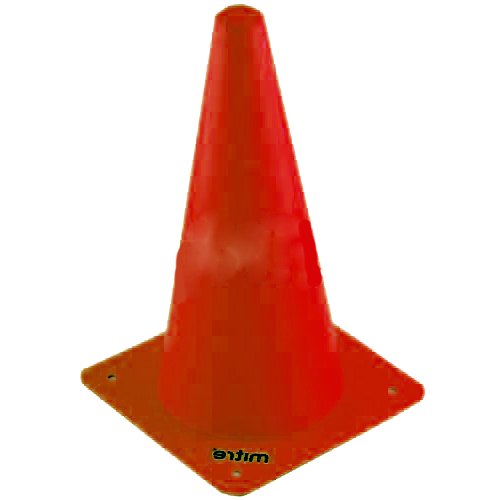 Рис.2. Схема расстановки стоек и конусов.	2м	5м                3м         7м                                   3мРис.3. Схема расстановки стоек и конусов.ПРОДОЛЖЕНИЕ ПРИЛОЖЕНИЯ 1Тест № 3.  Ведение мяча между стойками (Слалом без мяча).А) На максимальной скорости пробежать между стойками.Б) На максимальной скорости, ведя мяч между стойками, преодолеть расстояние (). Ведение выполняется дальней ногой от стойки.Даётся две попытки для каждого испытания. Лучший результат регистрируется. Рис. 4. 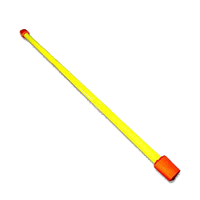 старт	   финиш27 м Рис. 4. Схема расстановки стоек ПРОДОЛЖЕНИЕ ПРИЛОЖЕНИЯ 1Тест №4. Преодоление полосы препятствия.Тест выполняется с мячами и без мячей.Описание теста без мяча. 1 -пробегание по координационной лестнице; 2 - бег с изменением направления движения как в тесте 3; 3 - прыжок через барьер; 4 – пробегание по кольцам; 5 - прыжок на батуте; 6 – рывок лицом вперёд, спиной; 7 – слалом между стойками, финиш.Описание теста с мячами. 1 -пробегание по координационной лестнице; 2 - бег с изменением направления движения как в тесте 3, возле стоек лежит по мячу, которые нужно ударить в ворота; 3 - прыжок через барьер, поразить ворота мячом; 4 – пробегание по кольцам; 5 - прыжок на батуте, поразить ворота головой (мяч набрасывает партнёр); 6 – рывок лицом вперёд, спиной вперёд; 7 – слалом между стойками, после каждых трёх стоек отыграть мяч с партнёром (мяч набрасывают руками); финиш. Рис. 5,6.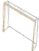 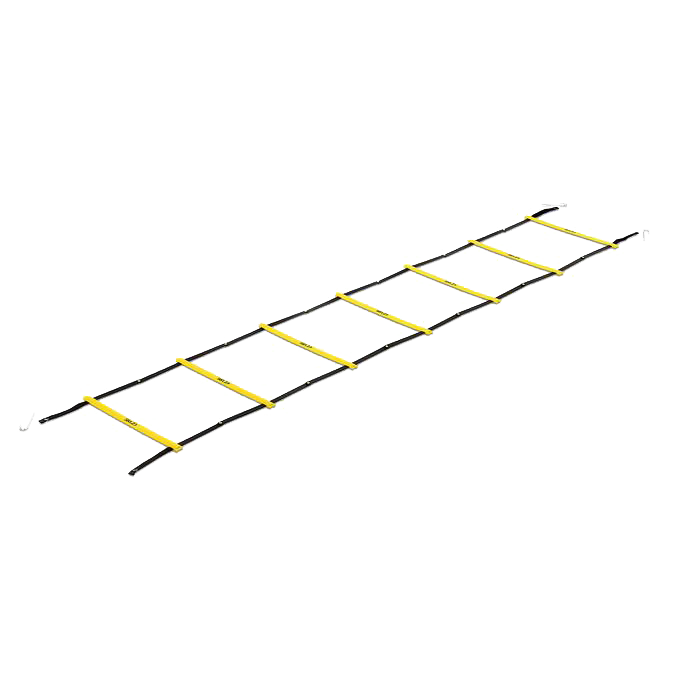 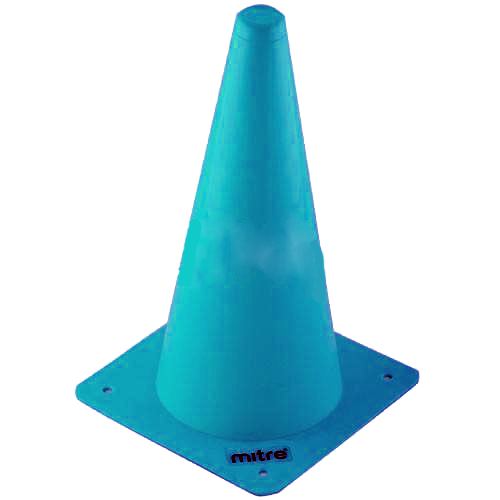 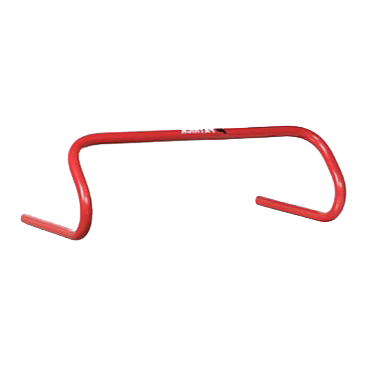 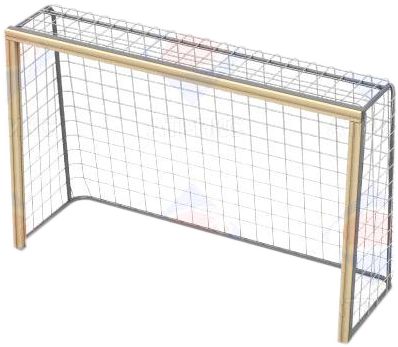 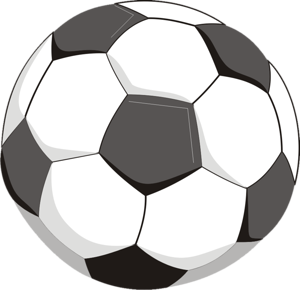 старт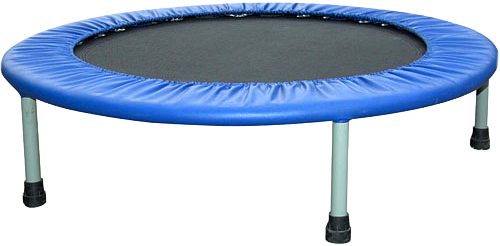 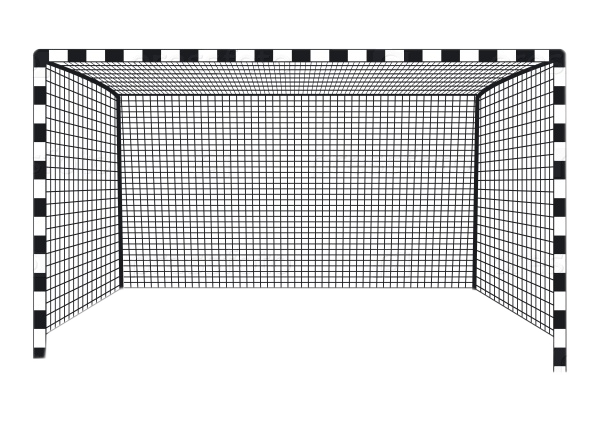 финишРис. 5. Расстановка инвентаряОбозначения:                     - малые ворота (1,5х1,5)                      - мяч                    - батут                                         - координационная лестница ()                                                                                          - стойка                    - конус                    - обруч              - барьер ()старт   2м   3м          7м          3м                      10м                                 5м                                                                      7м              	2м	                                           2м                                           3мфиниш	            1м5м  2м           3м               1м      7м                 3м                3мРис. 6. Схема полосы препятствия. ПРИЛОЖЕНИЕ 2 Протоколы тестирования (I этап).Тест №1 Оценка техники владения мячом в условиях дефицита  пространства (ведение между «ворот»).         Результаты КГ                                            Результаты ЭГТест №2. Бег с изменением направления движения.        Результаты КГ                                            Результаты ЭГПРОДОЛЖЕНИЕ ПРИЛОЖЕНИЯ 2Тест №3. Слалом с мячом и без мяча             Результаты КГ                                             Результаты ЭГТест №4. Преодоление полосы препятствия с мячом, без мяча.Результаты КГ                       Результаты ЭГПРОДОЛЖЕНИЕ ПРИЛОЖЕНИЯ 2 Протоколы тестирования (II этап).Тест №1 Оценка техники владения мячом в условиях дефицита  пространства (ведение между «ворот»).Результаты КГ                                            Результаты ЭГТест №2. Бег с изменением направления движения.Результаты КГ                                          Результаты ЭГПРОДОЛЖЕНИЕ ПРИЛОЖЕНИЯ 2Тест №3. Слалом с мячом и без мяча             Результаты КГ                                             Результаты ЭГТест №4. Преодоление полосы препятствия с мячом, без мяча.Результаты КГ                                         Результаты ЭГПРОДОЛЖЕНИЕ ПРИЛОЖЕНИЯ 2Протоколы тестирования (III этап).Тест №1 Оценка техники владения мячом в условиях дефицита  пространства (ведение между «ворот»).         Результаты КГ                                            Результаты ЭГТест №2. Бег с изменением направления движения.        Результаты КГ                                            Результаты ЭГПРОДОЛЖЕНИЕ ПРИЛОЖЕНИЯ 2Тест №3. Слалом с мячом и без мяча             Результаты КГ                                             Результаты ЭГТест №4. Преодоление полосы препятствия с мячом, без мяча.      Результаты КГ                                         Результаты ЭГПРИЛОЖЕНИЕ 3Упражнения КГ.1. Ведение мяча внешней стороной подъёма, короткий пас партнёру с игрой «в стенку» и удар по воротам. Рис. 7.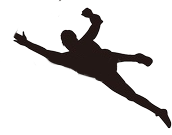 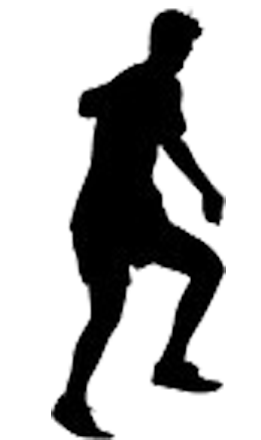 Рис. 7. Упражнение, совершенствования техники паса, удара2. Ведение мяча внешней стороной подъёма с обыгрышем соперника любым способом, с последующим ударом по воротам. Рис. 8.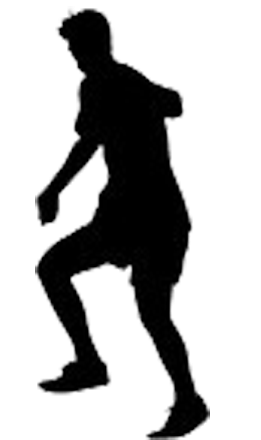 Рис. 8. Упражнение, совершенствования техники обводки, удара3. В парах, расстояние 6- между партнёрами. Передачи мяча ударами внутренней стороной стопы друг другу. Рис. 9.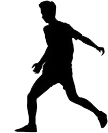 Рис. 9. Упражнение, развивающее технику паса4. Футболисты располагаются в 5- друг от друга, у одного из них мяч. Они перемещаются параллельно друг другу, посылая мяч партнёру «на ход». Рис. 10.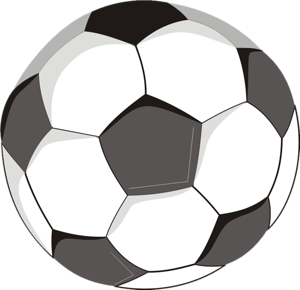 Рис. 10. Упражнение, развивающее технику паса5. Передача мяча в тройках на месте. Футболисты располагаются на одной линии, в 7- друг от друга. Мячи – у крайних игроков. Один из них делает передачу центральному игроку, тот идёт навстречу движущемуся к нему мячу, останавливает его и возвращает мяч партнёру. Быстро разворачивается на 180º  к другому партнёру, идёт на посланный им мяч и после остановки делает возвратный пас. Рис. 11.Рис. 11. Упражнение, развивающее технику паса6. Передачи мяча в тройках в движении. В исходном положении футболисты располагаются на трёх параллельных линиях в 7- друг от друга, мяч – у одного из крайних игроков. Все трое начинают движение по этим параллельным линиям, и одновременно крайний делает пас на ход футболисту, движущемуся по центральной линии. Тот, не прекращая движения, обрабатывает мяч и делает передачу на другой край. Рис. 12.Рис. 12.  Упражнение, развивающее технику паса в тройках7. Квадрат 3х3 на площадке 15х15 м с заданием остановить мяч на бровке «противника». Рис.13.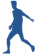 Рис. 13. Взаимодействие в группах8. Игра 3х3 на площадке 12х12 м с четырьмя 1-метровыми воротами. Рис. 14.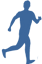 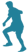 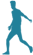 Рис. 14. Футбол 3х3 на 4-о ворот9. Квадрат 3х3 без ограничения касаний на площадке 10х12 м. То же, но в 2 касания; то же, но играют двое против двоих, или четверо против четверых. Рис. 15.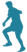 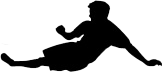 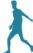 Рис. 15. Квадрат 3х310. Упражнения в парах. Партнёры, стоя на расстоянии 10-, поочерёдно посылают мяч друг другу, предварительно остановив его внутренней стороной стопы. Игроки не стоят на месте, а идут вперёд на 1- к мячу. Остановив его и нанеся удар, отступают назад. Рис. 16.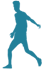 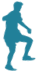 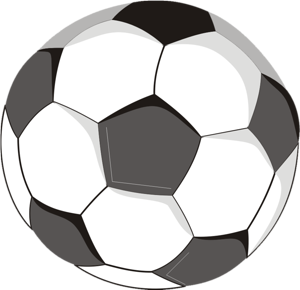 Рис. 16. Упражнение, развивающее технику паса11. Квадраты 5х3 на площадке 20х20 м, количество касаний неограниченно. Рис. 17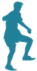 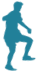 Рис. 17. Квадрат 5х312. Три игрока, два из которых с мячами, образуют треугольник. Расстояние между футболистами – 7-. Два игрока с мячом поочерёдно накатывают мяч по прямой линии от себя. Игрок без мяча, перемещаясь, останавливает мяч подошвой и посылает его обратно и сразу же открывается под следующего партнёра. Рис. 18.Рис. 18. Упражнение, развивающее технику паса13. 12 футболистов сидят по разметке круга, а три игрока находятся в центре круга. Сидящие игроки передают мяч руками друг другу в руки, а трое, перемещаясь по кругу, пытаются перехватить мяч. Футболист, потерявший мяч в момент передачи, входит в центр круга. Перехвативший мяч идёт на его место. 14. Две колонны по 4 человека располагаются на одной линии одна против другой на расстоянии . На этой дистанции устанавливают 4 стойки. По сигналу первый игрок первой колонны, владеющий мячом, стартует к стойкам, обводит их, оставляет мяч у первого игрока второй колонны, оббегает её и на максимальной скорости возвращается в «хвост» своей колонны. Рис. 19.Рис. 19. Упражнение, развивающее технику ведения15. Игроки ведут мяч по зигзагообразной линии. Ведение выполняется на различной скорости. Рис. 20.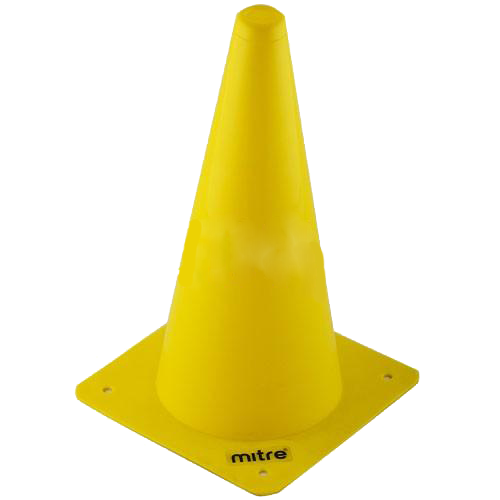 Рис. 20. Упражнение, развивающее технику ведения16. Квадраты N x N. Количество касаний – неограниченно, три, два, одно.  Задача: контроль мяча. Рис. 21.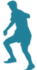 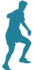 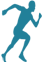 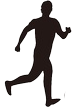 Рис. 21. Квадрат NхN                           	ОГЛАВЛЕНИЕ	ВВЕДЕНИЕ……………………………………………………………………                  Глава 1. ТЕОРЕТИЧЕСКИЙ АНАЛИЗ СОСТОЯНИЯ ПРОБЛЕМЫ……..        1. 1. Техника игры. Общие понятия. Классификация………………………                    1. 2. Применяемая методика технической подготовки……………………..                           1. 2. 1.Формы организации обучения и тренировки ……………………..                             1. 2. 2. Средства обучения и тренировки…………………………………                              1. 2. 3. Методы обучения и тренировки………………………………….                  1. 3. Формирование двигательного навыка…………………………………                  1. 4. Анатомо-физиологические особенности развития организма  подростков15-16 лет…………………………………………………………..                     1.5. Сенситивные периоды развития качеств составляющих техническую подготовку……..……………………………………………… 1. 6. Задачи подготовки на тренировочном этапе  (15-16лет)……..............                 ГЛАВА 2. МЕТОДИКА И ОРГАНИЗАЦИЯ ИССЛЕДОВАНИЯ2.1. Методы исследования……………………………………………………                    2.2. Организация исследования……………………………………………...                   ГЛАВА 3. РЕЗУЛЬТАТЫ ИССЛЕДОВАНИЯ И ОБСУЖДЕНИЕ ПОЛУЧЕННЫХ ДАННЫХ………………………………………………….ВЫВОДЫ………………………………………………………………………                                       СПИСОК ЛИТЕРАТУРЫ…………………………………………………….                  ПРИЛОЖЕНИЕ……………………………………………………………….                     3771212161824303133353878868998КачестваВозраст, летВозраст, летВозраст, летВозраст, летВозраст, летВозраст, летВозраст, летВозраст, летВозраст, летВозраст, летКачества78910111213141516Обучение технике (точность, чувствительность)Обучение техник (быстрота, точность)Обучение техник (сила, выносливость)Специальная ловкость1234567891011Дифференциация мышечных усилий???Кинестезическая чувствительность?????????ГруппыКол-во тренировочных занятий в неделюКол-во часовКол-во игрЭГ6161КГ6161День неделиЧасыКол-во тренировокКол-во игрПонедельник 21-Вторник 2,51-Среда 21-Четверг 2,51-Пятница 2,51-Суббота 2,51-Воскресенье 2-1ВозрастВид подготовки, минВид подготовки, минВид подготовки, минВид подготовки, минВозрастОбщая координационнаяСпециальная координационная и техническаяКондиционнаяТактическая15-165452525ОбщеподготовительныеОбогащающих фонд жизненно важных навыков и уменийУвеличивающие двигательный опытОбщеразвивающие упражнения разных спортивных дисциплин, предъявляющие требования к координации движенийС преимущественной направленностью на отдельные психофизиологические функции, обеспечивающие оптимальное управление и регуляцию двигательных действийСпециальноподготовительныеС акцентом на обучение техническим умениям (элементам) игры в футбол С акцентом на развитие КС, значимых для футболистовВырабатывающие специализированные восприятия; сенсомоторные реакции; мнемические и интеллектуальные процессы; идеомоторные реакции, которые обеспечивают оптимальное управление и регуляцию двигательных действий футболистовИзменение способа выполнения упражненийВыполнение двигательного действия неведущей конечностью или в неудобную сторонуИзменение направления и темпа движенийИзменение величины развиваемых усилийИзменение исходных и конечных положений в выполняемых упражненияхВыполнение освоенных двигательных действий в разных сочетанияхИзменение техники (способа) при выполнении самого двигательного действия Самостоятельное и творческое разрешение возникающих двигательных задачИзменение условий выполнения упражнений Изменение пространственных условий (поля действия)Ограничение действия рецепторов, предоставляющих информацию спортсменуВыполнение координационных упражнений во время или после кондиционной или психической нагрузкиУсложнение привычного двигательного действия дополнительными движениямиИзменение приборов, снарядов, мячейВыполнение упражнения после «раздражения» вестибулярного анализатора Изменение поверхности, на которой выполняется упражнениеВозраст, летПараметры нагрузки и отдыхаПараметры нагрузки и отдыхаПараметры нагрузки и отдыхаПараметры нагрузки и отдыхаПараметры нагрузки и отдыхаВозраст, летЧисло повторений упражненияВремя выполнения упражненияВремя отдыха между упражнениямиХарактер отдыхаИнтенсивность упражнений15-16От 4до 40 раз в серии; число серий 1-6От нескольких секунд до нескольких минутОт нескольких секунд до полного восстановленияПассивный, активный От средней до максимальнойКонтрольныеупражненияГруппыСтатистические показателиСтатистические показателиСтатистические показателиСтатистические показателиСтатистические показателиКонтрольныеупражненияГруппыσmtpВладения мячом в условиях дефицита пространства ЭГ8,440,460,120,06>0,05Владения мячом в условиях дефицита пространства КГ8,430,430,110,06>0,05Владения мячом в условиях дефицита пространства ЭГ9,330,680,80,012>0,05Владения мячом в условиях дефицита пространства КГ9,320,460,120,012>0,05Бег с изменением направления движения вправоЭГ8,630,30,081,53>0,05Бег с изменением направления движения вправоКГ8,650,310,081,53>0,05Бег с изменением направления движения влевоЭГ9,060,270,070,9>0,05Бег с изменением направления движения влевоКГ9,050,310,080,9>0,05Бег  без мячаЭГ6,360,60,160,16>0,05Бег  без мячаКГ6,390,310,080,16>0,05Бег  с мячомЭГ7,810,570,150,05>0,05Бег  с мячомКГ7,80,50,130,05>0,05Полоса препятствия без мячаЭГ22,890,740,050,58>0,05Полоса препятствия без мячаКГ22,780,710,190,58>0,05Полоса препятствия с мячомЭГ28,20,520,140,06>0,05Полоса препятствия с мячомКГ28,181,070,280,06>0,05КонтрольныеупражненияГруппыСтатистические показателиСтатистические показателиСтатистические показателиСтатистические показателиСтатистические показателиКонтрольныеупражненияГруппыσmtpВладения мячом в условиях дефицита пространства ЭГ8,030,370,092,4<0,05Владения мячом в условиях дефицита пространства КГ8,390,450,122,4<0,05Владения мячом в условиях дефицита пространства ЭГ8,830,580,142,21<0,05Владения мячом в условиях дефицита пространства КГ9,250,490,132,21<0,05Бег с изменением направления движения вправоЭГ8,360,310,082,09<0,05Бег с изменением направления движения вправоКГ8,590,290,082,09<0,05Бег с изменением направления движения влевоЭГ8,610,360,093,16<0,05Бег с изменением направления движения влевоКГ8,990,30,083,16<0,05Бег  без мячаЭГ5,930,460,122,78<0,05Бег  без мячаКГ6,320,310,082,78<0,05Бег  с мячомЭГ7,370,240,132,29<0,05Бег  с мячомКГ7,760,460,122,29<0,051234567Полоса препятствия без мячаЭГ21,60,540,145<0,05Полоса препятствия без мячаКГ22,710,470,185<0,05Полоса препятствия с мячомЭГ26,931,430,372,37<0,05Полоса препятствия с мячомКГ28,01,010,272,37<0,05№ п/пТестыТестыПрирост показателей, сек.Прирост показателей, сек.Прирост показателей, %Прирост показателей, %№ п/пТестыТестыкгэгкгэг1Владения мячом в условиях дефицита пространства0,5м0,040,410,4751Владения мячом в условиях дефицита пространства0,070,500,755,52Бег с изменением направления движениявправо0,070,270,693,182Бег с изменением направления движениявлево0,060,450,665,0912345673Бегбез мяча0,070,431,1173Бегс мячом0,040,440,515,794Полоса препятствиябез мяча0,071,290,305,84Полоса препятствияс мячом0,181,270,644,61№ п/пФамилия, имяВремя, сек.Время, сек.№ п/пФамилия, имя..1А. Р.8,239,182Б. Т.8,949,383В. О.7,868,74Г.А.8,249,45Г. Я8,259,36К. К.8,39,317К. М.7,798,58К. Б.99,679Л. Е. 7,768,9610М. Е.8,679,8111Н. В.8,899,7112П. Н.8,959,2313Р. А.910,0214У. И.8,5410,0115Ш. М.8,078,57№ п/пФамилия, имяВремя, сек.Время, сек.№ п/пФамилия, имя. .1Б. А.9,1011,042В. А.8,168,593Г. Т.7,929,364З. М.7,668,725К. П.7,768,046Л. Н.8,109,017М.В.8,079,098Н.С.8,329,029П. П.8,629,5910П. А.8,6710,0211С. К.8,929,8812С. М.8,869,4513Т. Р.9,09,7914Т.И.8,649,3215Я.Д.8,849,14№ п/пФамилия, имяВремя, сек.Время, сек.№ п/пФамилия, имяХ пр.Х лев.1А. Р.8,78,702Б. Т.8,258,633В. О.8,188,534Г.А.9,039,205Г. Я8,969,016К. К.8,79,207К. М.8,199,058К. Б.8,89,059Л. Е. 8,828,9310М. Е.8,88,9111Н. В.8,89,0812П. Н.9,019,4913Р. А.8,899,1314У. И.8,419,8615Ш. М.8,288,95№ п/пФамилия, имяВремя, сек.Время, сек.№ п/пФамилия, имяХ пр.Х лев.1Б. А.9,389,102В. А.8,609,013Г. Т.8,619,154З. М.8,788,555К. П.8,689,206Л. Н.8,608,917М.В.8,708,948Н.С.8,759,029П. П.8,619,2310П. А.8,629,2911С. К.8,389,4312С. М.8,289,4013Т. Р.9,109,2114Т.И.8,248,7215Я.Д.8,138,72№ п/пФамилия, имяВремя, сек.Время, сек.№ п/пФамилия, имя с мячом безмяча1А. Р.7,676,402Б. Т.8,456,453В. О.7,356,314Г.А.7,326,635Г. Я7,266,116К. К.7,926,147К. М.7,156,058К. Б.7,446,399Л. Е. 8,376,2610М. Е.7,896,0611Н. В.8,146,4612П. Н.8,597,013Р. А.8,347,0414У. И.7,735,9315Ш. М.7,426,7№ п/пФамилия, имяВремя, сек.Время, сек.№ п/пФамилия, имя с мячомбезмяча1Б. А.8,746,532В. А.7,406,953Г. Т.7,486,484З. М.6,935,935К. П.7,635,666Л. Н.7,916,907М.В.7,967,018Н.С.7,085,939П. П.7,716,3310П. А.8,206,011С. К.8,526,012С. М.7,725,8213Т. Р.8,987,9114Т.И.7,586,1215Я.Д.7,275,78№ п/пФамилия, имяВремя, сек.Время, сек.№ п/пФамилия, имя..1А. Р.8,219,142Б. Т.8,929,343В. О.7,848,674Г.А.8,229,355Г. Я8,239,266К. К.8,279,257К. М.7,768,468К. Б.8,969,659Л. Е. 7,748,9310М. Е.8,649,8011Н. В.8,869,712П. Н.8,939,213Р. А.8,9710,014У. И.8,5210,015Ш. М.8,058,5№ п/пФамилия, имяВремя, сек.Время, сек.№ п/пФамилия, имя. .1Б. А.8,910,52В. А.7,98,493Г. Т.7,819,064З. М.7,418,325К. П.7,527,946Л. Н.8,08,717М.В.7,918,728Н.С.8,128,69П. П.8,329,0310П. А.8,379,6711С. К.8,629,5812С. М.8,369,2513Т. Р.8,69,3914Т.И.8,259,1215Я.Д.8,449,0№ п/пФамилия, имяВремя, сек.Время, сек.№ п/пФамилия, имя с мячом безмяча1А. Р.7,646,342Б. Т.8,436,43В. О.7,336,34Г.А.7,326,65Г. Я7,256,096К. К.7,96,17К. М.7,146,038К. Б.7,426,349Л. Е. 8,336,2110М. Е.7,846,0311Н. В.8,126,4112П. Н.8,546,9513Р. А.8,37,014У. И.7,725,9215Ш. М.7,46,64№ п/пФамилия, имяВремя, сек.Время, сек.№ п/пФамилия, имя с мячомбезмяча1Б. А.8,46,232В. А.7,206,453Г. Т.7,286,284З. М.6,735,835К. П.7,435,466Л. Н.7,516,307М.В.7,666,78Н.С.7,05,739П. П.7,516,2310П. А.8,05,8311С. К.8,225,812С. М.7,225,6213Т. Р.8,587,3114Т.И.7,186,0415Я.Д.7,075,7№ п/пФамилия, имяВремя, сек.Время, сек.№ п/пФамилия, имя..1А. Р.8,29,122Б. Т.8,919,323В. О.7,828,654Г.А.8,29,295Г. Я8,219,216К. К.8,279,227К. М.7,758,428К. Б.8,959,649Л. Е. 7,718,9110М. Е.8,629,7711Н. В.8,849,6512П. Н.8,919,1813Р. А.8,959,9514У. И.8,519,9715Ш. М.8,038,5№ п/пФамилия, имяВремя, сек.Время, сек.№ п/пФамилия, имя. .1Б. А.8,73102В. А.7,818,33Г. Т.7,628,814З. М.7,388,285К. П.7,477,76Л. Н.7,818,557М.В.7,788,558Н.С.8,028,429П. П.8,38,9310П. А.8,299,4311С. К.8,459,3412С. М.8,249,0513Т. Р.8,49,2114Т.И.8,059,0415Я.Д.8,138,82№ п/пФамилия, имяВремя, сек.Время, сек.№ п/пФамилия, имя с мячом безмяча1А. Р.7,626,312Б. Т.8,416,383В. О.7,36,254Г.А.7,296,575Г. Я7,256,056К. К.7,96,087К. М.7,136,018К. Б.7,46,39Л. Е. 8,316,1910М. Е.7,826,011Н. В.8,16,3912П. Н.8,516,9113Р. А.8,256,9914У. И.7,715,9115Ш. М.7,376,63№ п/пФамилия, имяВремя, сек.Время, сек.№ п/пФамилия, имя с мячомбезмяча1Б. А.8,36,032В. А.7,126,153Г. Т.7,156,014З. М.6,65,715К. П.7,35,216Л. Н.7,46,17М.В.7,56,618Н.С.6,915,549П. П.7,396,0610П. А.7,815,711С. К.8,15,712С. М.7,15,5113Т. Р.8,47,114Т.И.6,935,915Я.Д.7,05,6